โครงการจัดซื้อวัสดุและครุภัณฑ์เพื่อการดำเนินงานกองทุนหลักประกันสุขภาพองค์การบริหารส่วนตำบลปากล่อ ประจำปีงบประมาณ 2563โดยองค์การบริหารส่วนตำบลปากล่อตำบลปากล่อ อำเภอโคกโพธิ์ จังหวัดปัตตานีแบบเสนอโครงการกองทุนหลักประกันสุขภาพระดับท้องถิ่น อบต.ปากล่อ(แบบฟอร์มนี้เป็นตัวอย่าง กองทุน สามารถปรับเปลี่ยนหรือเพิ่มเติมรายละเอียดได้ตามความเหมาะสม)7. สรุปแผนงาน/โครงการ/กิจกรรม7.1	หน่วยงาน/องค์กร/กลุ่มคนที่รับผิดชอบโครงการ (ตามประกาศคณะกรรมการหลักประกันฯ พ.ศ. 2561 ข้อ 10)	ชื่อหน่วยงาน/องค์กร/กลุ่มคน...........................................................................................................................	  7.1.1 หน่วยบริการหรือสถานบริการสาธารณสุข เช่น รพ.สต.	  7.1.2 หน่วยงานสาธารณสุขอื่นของ อปท. เช่น กองสาธารณสุขของเทศบาล	  7.1.3 หน่วยงานสาธารณสุขอื่นของรัฐ เช่น สสอ.	  7.1.4 หน่วยงานอื่นๆ ที่ไม่ใช่หน่วยงานสาธารณสุข เช่น โรงเรียน	  7.1.5 กลุ่มหรือองค์กรประชาชน	     7.1.6 กองทุนหลักประกันสุขภาพตำบลปากล่อ7.2	ประเภทการสนับสนุน(ตามประกาศคณะกรรมการหลักประกันฯ พ.ศ. 2561 ข้อ 10)	  7.2.1สนับสนุนและส่งเสริมการจัดบริการสาธารณสุขของหน่วยบริการ/สถานบริการ/หน่วยงานสาธารณสุข[ข้อ 10(1)]  7.2.2สนับสนุนการจัดกระบวนการหรือกิจกรรมสร้างเสริมสุขภาพ และการป้องกันโรคของกลุ่มหรือองค์กรประชาชน/หน่วยงานอื่น [ข้อ 10(2)]	  7.2.3สนับสนุนและส่งเสริมการจัดบริการสาธารณสุขของ ศูนย์เด็กเล็ก/ผู้สูงอายุ/คนพิการ [ข้อ 10(3)]	  7.2.4สนับสนุนการบริหารหรือพัฒนากองทุนฯ [ข้อ 10(4)]	  7.2.5 สนับสนุนกรณีเกิดโรคระบาดหรือภัยพิบัติ [ข้อ 10 (5)]7.3	กลุ่มเป้าหมายหลัก (ตามแนบท้ายประกาศคณะอนุกรรมการส่งเสริมสุขภาพและป้องกันโรคฯ พ.ศ. 2557)	  7.3.1 กลุ่มหญิงตั้งครรภ์และหญิงหลังคลอด   จำนวน.............................	  7.3.2 กลุ่มเด็กเล็กและเด็กก่อนวัยเรียน จำนวน.............................	  7.3.3 กลุ่มเด็กวัยเรียนและเยาวชน  จำนวน.............................	  7.3.4 กลุ่มวัยทำงาน จำนวน.............................	  7.3.5.1 กลุ่มผู้สูงอายุ จำนวน.............................	  7.3.5.2 กลุ่มผู้ป่วยโรคเรื้อรัง จำนวน.............................	  7.3.6 กลุ่มคนพิการและทุพพลภาพ จำนวน.............................	  7.3.7 กลุ่มประชาชนทั่วไปที่มีภาวะเสี่ยง จำนวน.............................	  7.3.8 สำหรับการบริหารหรือพัฒนากองทุนฯ [ข้อ 10(4)]7.4	กิจกรรมหลักตามกลุ่มเป้าหมายหลัก	7.4.1  กลุ่มหญิงตั้งครรภ์และหญิงหลังคลอด	  7.4.1.1 การสำรวจข้อมูลสุขภาพ การจัดทำทะเบียนและฐานข้อมูลสุขภาพ	  7.4.1.2 การตรวจคัดกรอง ประเมินภาวะสุขภาพและการค้นหาผู้มีภาวะเสี่ยง	  7.4.1.3 การเยี่ยมติดตามดูแลสุขภาพก่อนคลอดและหลังคลอด	  7.4.1.4 การรณรงค์/ประชาสัมพันธ์/ฝึกอบรม/ให้ความรู้	  7.4.1.5 การส่งเสริมการเลี้ยงลูกด้วยนมแม่	  7.4.1.6 การคัดกรองและดูแลรักษามะเร็งปากมดลูกและมะเร็งเต้านม	  7.4.1.7 การส่งสริมสุขภาพช่องปาก	  7.4.1.8 อื่นๆ (ระบุ) .................................................................................................................	7.4.2  กลุ่มเด็กเล็กและเด็กก่อนวัยเรียน	  7.4.2.1 การสำรวจข้อมูลสุขภาพ การจัดทำทะเบียนและฐานข้อมูลสุขภาพ	  7.4.2.2 การตรวจคัดกรอง ประเมินภาวะสุขภาพและการค้นหาผู้มีภาวะเสี่ยง	  7.4.2.3 การเยี่ยมติดตามดูแลสุขภาพ	  7.4.2.4 การรณรงค์/ประชาสัมพันธ์/ฝึกอบรม/ให้ความรู้	  7.4.2.5 การส่งเสริมพัฒนาการตามวัย/กระบวนการเรียนรู้/ความฉลาดทางปัญญาและอารมณ์	  7.4.2.6 การส่งเสริมการได้รับวัคซีนป้องกันโรคตามวัย	  7.4.2.7 การส่งเสริมสุขภาพช่องปาก	  7.4.2.8 อื่นๆ (ระบุ) .................................................................................................................	7.4.3  กลุ่มเด็กวัยเรียนและเยาวชน	  7.4.3.1 การสำรวจข้อมูลสุขภาพ การจัดทำทะเบียนและฐานข้อมูลสุขภาพ	  7.4.3.2 การตรวจคัดกรอง ประเมินภาวะสุขภาพและการค้นหาผู้มีภาวะเสี่ยง	  7.4.3.3 การเยี่ยมติดตามดูแลสุขภาพ	  7.4.3.4 การรณรงค์/ประชาสัมพันธ์/ฝึกอบรม/ให้ความรู้	  7.4.3.5 การส่งสริมพัฒนาการตามวัย/กระบวนการเรียนรู้/ความฉลาดทางปัญญาและอารมณ์	  7.4.3.6 การส่งเสริมการได้รับวัคซีนป้องกันโรคตามวัย	  7.4.3.7 การป้องกันและลดปัญหาด้านเพศสัมพันธ์/การตั้งครรภ์ไม่พร้อม	  7.4.3.8 การป้องกันและลดปัญหาด้านสารเสพติด/ยาสูบ/เครื่องดื่มแอลกอฮอร์	  7.4.3.9 อื่นๆ (ระบุ) .................................................................................................................	7.4.4  กลุ่มวัยทำงาน	  7.4.4.1 การสำรวจข้อมูลสุขภาพ การจัดทำทะเบียนและฐานข้อมูลสุขภาพ	  7.4.4.2 การตรวจคัดกรอง ประเมินภาวะสุขภาพและการค้นหาผู้มีภาวะเสี่ยง	  7.4.4.3 การเยี่ยมติดตามดูแลสุขภาพ	  7.4.4.4 การรณรงค์/ประชาสัมพันธ์/ฝึกอบรม/ให้ความรู้	  7.4.4.5 การส่งเสริมพฤติกรรมสุขภาพในกลุ่มวัยทำงานและการปรับเปลี่ยนสิ่งแวดล้อมในการทำงาน	  7.4.4.6 การส่งเสริมการดูแลสุขภาพจิตแก่กลุ่มวัยทำงาน	  7.4.4.7 การป้องกันและลดปัญหาด้านเพศสัมพันธ์/การตั้งครรภ์ไม่พร้อม	  7.4.4.8 การป้องกันและลดปัญหาด้านสารเสพติด/ยาสูบ/เครื่องดื่มแอลกอฮอร์	  7.4.4.9 อื่นๆ (ระบุ) .................................................................................................................	  7.4.5.1 กลุ่มผู้สูงอายุ	  7.4.5.1.1 การสำรวจข้อมูลสุขภาพ การจัดทำทะเบียนและฐานข้อมูลสุขภาพ	  7.4.5.1.2 การตรวจคัดกรอง ประเมินภาวะสุขภาพและการค้นหาผู้มีภาวะเสี่ยง	  7.4.5.1.3 การเยี่ยมติดตามดูแลสุขภาพ	  7.4.5.1.4 การรณรงค์/ประชาสัมพันธ์/ฝึกอบรม/ให้ความรู้	  7.4.5.1.5 การส่งเสริมพัฒนาทักษะทางกายและใจ	  7.4.5.1.6 การคัดกรองและดูแลผู้มีภาวะซึมเศร้า	  7.4.5.1.7 การคัดกรองและดูแลผู้มีภาวะข้อเข่าเสื่อม	  7.4.5.1.8 อื่นๆ (ระบุ) .................................................................................................................	  7.4.5.2 กลุ่มผู้ป่วยโรคเรื้อรัง	  7.4.5.2.1 การสำรวจข้อมูลสุขภาพ การจัดทำทะเบียนและฐานข้อมูลสุขภาพ	  7.4.5.2.2 การตรวจคัดกรอง ประเมินภาวะสุขภาพและการค้นหาผู้มีภาวะเสี่ยง	  7.4.5.2.3 การเยี่ยมติดตามดูแลสุขภาพ	  7.4.5.2.4 การรณรงค์/ประชาสัมพันธ์/ฝึกอบรม/ให้ความรู้	  7.4.5.2.5 การคัดกรองและดูแลผู้ป่วยโรคเบาหวานและความดันโลหิตสูง	  7.4.5.2.6 การคัดกรองและดูแลผู้ป่วยโรคหัวใจ	  7.4.5.2.7 การคัดกรองและดูแลผู้ป่วยโรคหลอดเลือดสมอง	  7.4.5.2.8 การคัดกรองและดูแลผู้ป่วยโรคมะเร็ง	  7.4.5.2.9 อื่นๆ (ระบุ) .................................................................................................................	7.4.6  กลุ่มคนพิการและทุพพลภาพ	  7.4.6.1 การสำรวจข้อมูลสุขภาพ การจัดทำทะเบียนและฐานข้อมูลสุขภาพ	  7.4.6.2 การตรวจคัดกรอง ประเมินภาวะสุขภาพและการค้นหาผู้มีภาวะเสี่ยง	  7.4.6.3 การเยี่ยมติดตามดูแลสุขภาพ	  7.4.6.4 การรณรงค์/ประชาสัมพันธ์/ฝึกอบรม/ให้ความรู้	  7.4.6.5 การส่งเสริมพัฒนาทักษะทางกายและใจ	  7.4.6.6 การคัดกรองและดูแลผู้มีภาวะซึมเศร้า	  7.4.6.7 การคัดกรองและดูแลผู้มีภาวะข้อเข่าเสื่อม	  7.4.6.8 อื่นๆ (ระบุ) .................................................................................................................	7.4.7  กลุ่มประชาชนทั่วไปที่มีภาวะเสี่ยง	  7.4.7.1 การสำรวจข้อมูลสุขภาพ การจัดทำทะเบียนและฐานข้อมูลสุขภาพ	  7.4.7.2 การตรวจคัดกรอง ประเมินภาวะสุขภาพและการค้นหาผู้มีภาวะเสี่ยง	  7.4.7.3 การเยี่ยมติดตามดูแลสุขภาพ	  7.4.7.4 การรณรงค์/ประชาสัมพันธ์/ฝึกอบรม/ให้ความรู้	  7.4.7.5 การส่งเสริมการปรับเปลี่ยนพฤติกรรมและสิ่งแวดล้อมที่มีผลกระทบต่อสุขภาพ	  7.4.7.6 อื่นๆ (ระบุ) .................................................................................................................	7.4.8  สำหรับการบริหารหรือพัฒนากองทุนฯ [ข้อ 10(4)]	  7.4.8.1 อื่นๆ (ระบุ) .................................................................................................................ลงชื่อ........................เพ็ญวิภา................ผู้เสนอแผนงาน/โครงการ/กิจกรรม                (นางสาวเพ็ญวิภา  เพ็งหนู)                                                      ผู้ช่วยกองทุนหลักประกันสุขภาพในระดับพื้นที่องค์การบริหารส่วนตำบลปากล่อส่วนที่ 2 : ผลการพิจารณาแผนงาน/โครงการ/กิจกรรม(สำหรับเจ้าหน้าที่ อปท. ที่ได้รับมอบหมายลงรายละเอียด)	ตามมติการประชุมคณะกรรมการกองทุนหลักประกันสุขภาพ...........................................................................
ครั้งที่ ........... / 25…………… เมื่อวันที่............................................  ผลการพิจารณาแผนงาน/โครงการ/กิจกรรม ดังนี้	อนุมัติงบประมาณ เพื่อสนับสนุนแผนงาน/โครงการ/กิจกรรม จำนวน ..............................................บาท	เพราะ .........................................................................................................................................................		.........................................................................................................................................................	ไม่อนุมัติงบประมาณ เพื่อสนับสนุนแผนงาน/โครงการ/กิจกรรม	เพราะ .........................................................................................................................................................		.........................................................................................................................................................	หมายเหตุเพิ่มเติม (ถ้ามี) ...................................................................................................................................
.........................................................................................................................................................................................
.........................................................................................................................................................................................	ให้รายงานผลความสำเร็จของแผนงาน/โครงการ/กิจกรรมตามแบบฟอร์ม (ส่วนที่ 3)ภายในวันที่ ………………………………………………….........ลงชื่อ..................รัชพล........................                                                                                        ( นายรัชพล   พูลสมบัติ )                                   รองปลัดองค์การบริหารส่วนตำบลปากล่อ รักษาราชแทน ปลัดองค์การบริหารส่วนตำบลปากล่อ                                                              ปฏิบัติหน้าที่ นายกองค์การบริหารส่วนตำบลปากล่อ                                           ประธานกองทุนหลักประกันสุขภาพในระดับพื้นที่องค์การบริหารส่วนตำบลปากล่อแบบเสนอแผนงาน/โครงการเรื่อง	โครงการจัดซื้อวัสดุและครุภัณฑ์เพื่อการดำเนินงานกองทุนหลักประกันสุขภาพเรียน	ประธานกรรมการกองทุนหลักประกันสุขภาพองค์การบริหารส่วนตำบลปากล่อ	ด้วย หน่วยงาน/องค์กร/กลุ่มคน  สำนัก (ที่ทำหน้าที่เลขานุการกองทุน) องค์การบริหารส่วนตำบลปากล่อมีความประสงค์จะจัดทำ โครงการจัดซื้อวัสดุและครุภัณฑ์เพื่อการดำเนินงานกองทุนหลักประกันสุขภาพ ในปีงบประมาณ 2562 โดยขอรับการสนับสนุนงบประมาณจากกองทุนหลักประกันสุขภาพองค์การบริหารส่วนตำบลปากล่อเป็นเงิน 20,000 บาท  โดยมีรายละเอียดแผนงาน/โครงการ/กิจกรรม ดังนี้ส่วนที่ 1 : รายละเอียดแผนงาน/โครงการ/กิจกรรม (สำหรับผู้เสนอแผนงาน/โครงการ/กิจกรรม ลงรายละเอียด)หลักการเหตุผล เพื่อสนับสนุนในการจัดการในการบริหารกองทุนหลักประกันสุขภาพให้มีประสิทธิภาพ และเพื่อความสะดวกในการจัดทำเอกเอกหรืองานอื่นๆที่เกี่ยวข้องในกองทุนหลักประกันสุขภาพ1.วัตถุประสงค์/ตัวชี้วัดเพื่อสนับสนุนการบริหารจัดการและการปฏิบัติงานของกองทุนให้มีประสิทธิภาพเพื่อความสะดวกในการายงานระบบออนไลน์และจัดทำรายงานของกองทุน2. วิธีดำเนินการ	2.1 ขั้นตอนวางแผนงานร่วมกันประชุมวางแผน กำหนดรายการวัสดุ และครุภัณฑ์ที่มีความจำเป็นต่อการบริหารจัดการกองทุนให้มีประสิทธิภาพกำหนดคุณสมบัติของวัสดุ และครุภัณฑ์ที่จะดำเนินการจัดหาดำเนินการสืบราคาวัสดุ และครุภัณฑ์ตามรายการเบื้องต้น	2.2 จัดทำโครงการเพื่อขออนุมัติต่อคณะกรรมการบริหารกองทุนหลักประกันสุขภาพองค์การบริหารส่วนตำบลปากล่อ	2.3 ขั้นตอนการดำเนินงานจัดซื้อวัสดุ ครุภัณฑ์ อุปกรณ์ประกอบการดำเนินงาน ตามระเบียบของหน่วยงานโดยอนุโลม2.4 จัดทำบัญชีวัสดุและลงทะเบียนครุภัณฑ์เป็นขององค์กรปกครองส่วนท้องถิ่นเพื่อใช้ในกิจการของกองทุนหลักประกันสุขภาพ3. ระยะเวลาดำเนินการเดือนตุลาคม 2562 – เดือน 25 กันยายน 25634. สถานที่ดำเนินการกองทุนหลักประกันสุขภาพองค์การบริหารส่วนตำบลปากล่อ5. งบประมาณจากงบประมาณกองทุนหลักประกันสุขภาพองค์การบริหารส่วนตำบลปากล่อ  จำนวน 20,000 บาท  รายละเอียด  ดังนี้จัดซื้อครุภัณฑ์เครื่องคอมพิวเตอร์โน๊ตบุ๊ก (รายละเอียดแนบท้าย) จำนวน 1 เครื่องเครื่องละ 19,790 บาท                                                                                     เป็นเงิน        19,790 บาทหมายเหตุ : การใช้งบประมาณเป็นไปตามประกาศฯ ปี พ.ศ.2557 ข้อ 7(4)6. ผลที่คาดว่าจะได้รับ1. กระบวนการบริหารจัดการกองทุนมีประสิทธิภาพ รวดเร็ว2. มีเครื่องอำนวยความสะดวกในการปฏิบัติงานที่จำเป็นและเพียงพอต่อการทำงาน7. สรุปแผนงาน/โครงการ/กิจกรรม(ผู้เสนอฯ ลงรายละเอียด โดยในแต่ละข้อย่อยให้เลือกเพียง 1 รายการที่เป็นรายการหลักสำหรับใช้ในการจำแนกประเภทเท่านั้น เพื่อให้เจ้าหน้าที่ อปท. บันทึกข้อมูลลงโปรแกรมกองทุนฯ เมื่อได้รับอนุมัติแล้ว)7.1	หน่วยงาน/องค์กร/กลุ่มคน ที่รับผิดชอบโครงการ (ตามประกาศคณะกรรมการหลักประกันฯ พ.ศ. 2557 ข้อ 7)	ชื่อหน่วยงาน/องค์กร/กลุ่มคน สำนักองค์การบริหารส่วนตำบลปากล่อ	- ไม่ต้องจัดเข้ากลุ่มตามประกาศฯ    7.2	ประเภทการสนับสนุน (ตามประกาศคณะกรรมการหลักประกันฯ พ.ศ. 2557 ข้อ 7)	  7.2.4 สนับสนุนการบริหารหรือพัฒนากองทุนฯ [ข้อ 7(4)]7.3	กลุ่มเป้าหมายหลัก (ตามแนบท้ายประกาศคณะอนุกรรมการส่งเสริมสุขภาพและป้องกันโรคฯ พ.ศ. 2557)	  7.3.8 สำหรับการบริหารหรือพัฒนากองทุนฯ [ข้อ 7(4)]                                           ลงชื่อ....................เพ็ญวิภา................ผู้เสนอแผนงาน/โครงการ/กิจกรรม                                                        (นางสาวเพ็ญวิภา  เพ็งหนู)                                            ผู้ช่วยกองทุนหลักประกันสุขภาพในระดับพื้นที่องค์การบริหารส่วนตำบลปากล่อส่วนที่ 3 : แบบรายงานผลการดำเนินงาน/โครงการ/กิจกรรม ที่ได้รับงบประมาณสนับสนุนจากกองทุนหลักประกันสุขภาพ ( สำหรับผู้เสนอแผนงาน/โครงการ/กิจกรรม ลงรายละเอียดเมื่อเสร็จสิ้นการดำเนินงานชื่อแผนงาน โครงการจัดซื้อวัสดุและครุภัณฑ์เพื่อการดำเนินงานกองทุนหลักประกันสุขภาพผลการดำเนินงานเชิงปริมาณ ได้ดำเนินการจัดซื้อเครื่องคอมพิวเตอร์โน๊ตบุ๊กตามที่ได้ตั้งไว้ในโครงการ จำนวน 1 เครื่อง เชิงคุณภาพ สามารถนำไปใช้ให้บริหารจัดการกับกองทุนฯทำให้งานมีประสิทธิภาพเพิ่มมากขึ้น และรวดเร็ว2.ผลสัมฤทธิ์ตามวัตถุประสงค์/ตัวชี้วัดบรรลุตามวัตถุประสงค์ของโครงการ3.การเบิกจ่ายงบประมาณงบประมาณที่ได้รับการอนุมัติ	จำนวน 20,000	บาทงบประมาณที่เบิกจ่ายจริง		จำนวน 19,790	บาท	คิดเป็นร้อยละ	98.95งบประมาณที่เหลือส่งคืนกองทุนฯ	          	210	บาท	คิดเป็นร้อยละ	 1.054.ปัญหาอุปสรรคในการดำเนินงาน  ไม่มีลงชื่อ........................เพ็ญวิภา................ผู้เสนอแผนงาน/โครงการ/กิจกรรม        (นางสาวเพ็ญวิภา  เพ็งหนู)                                    ผู้ช่วยกองทุนหลักประกันสุขภาพในระดับพื้นที่องค์การบริหารส่วนตำบลปากล่อ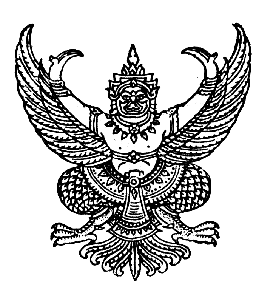 บันทึกข้อความส่วนราชการกองทุนหลักประกันสุขภาพ องค์การบริหารส่วนตำบลปากล่อที่					วันที่        25 เดือนมีนาคม พ.ศ.2563เรื่อง  รายงานขออนุมัติจัดซื้อเครื่องคอมพิวเตอร์โน๊ตบุ๊ก สำหรับประมวลผลเรียน   ประธานกองทุนหลักประกันสุขภาพ องค์การบริหารส่วนตำบลปากล่อ	ด้วยองค์การบริหารส่วนตำบลปากล่อมีความประสงค์จะจัดซื้อเครื่องคอมพิวเตอร์โน๊ตบุ๊กจำนวน 1 รายการ โดยมีรายละเอียดการจัดซื้อ ดังนี้เหตุผลและความจำเป็นในการจัดซื้อเพื่อใช้ในการคีย์ข้อมูลในระบบของกองทุนหลักประกันสุขภาพองค์การบริหารส่วนตำบลปากล่อรายละเอียดของพัสดุที่จะซื้อเครื่องคอมพิวเตอร์โน๊ตบุ๊ก สำหรับประมวลผลNOTEBOOKACER A315-55G-53CJ/TOOAมีหน่วยประมวลผล (CPU) 4 แกนหลัก(4core) มีหน่วยความจำแบบ Cacha Memory รวมในระดับ (Level) เดียวกันขนาด 6 MB ต้องมีความเร็วสัญญาณนาฬิกาพื้นฐาน 1.6 GHz มีหน่วยความจำหลัก (RAM) ขนาด 8 GBชนิด DDR4 มีหน่วยจัดเก็บข้อมูล (Hard Drive)แบบ SSD 512 GB Pcle NVMe มีจอภาพที่รองรับความละเอียด 1920*1080 และมีขนาด 15.6 นิ้ว มีแผงวงจรเพื่อแสดงภาพแยกจากวงจรหลักขนาด 2 gb มีช่องเชื่อมต่อระบบเครือข่าย มีช่องเชื่อมต่อแบบ HDMI 1 ช่อง สามารถใช้งานได้ Wi-Fi และ Bluetooth รับประกัน 2 ปีราคาที่เคยซื้อในระยะเวลา 2 ปีงบประมาณ –วงเงินที่จะซื้อ จากโครงการโครงการจัดซื้อวัสดุและครุภัณฑ์เพื่อการดำเนินงานกองทุนหลักประกันสุขภาพ องค์การบริหารส่วนตำบลปากล่อ ประจำปีงบประมาณ 2563 ภายในวงเงิน 20,000 บาทกำหนดระยะเวลาที่ต้องการใช้พัสดุ ภายใน 15 วัน นับแต่ลงนามในใบสั่งซื้อวิธีจะซื้อแลเหตุผล ขออนุมัติดำเนินระเบียบกระทรวงมหาดไทยว่าด้วยการพัสขององค์การบริหารส่วนตำบล พ.ศ2535 และแก้ไขเพิ่มเติม (ฉบับที่ 2) พ.ศ.2539 (ฉบับที่3-5) พ.ศ.2541 (ฉบับที่ 6) พ.ศ.2543 (ฉบับที่ 7) พ.ศ.2545 (ฉบับที่8)พ.ศ.2547 (ฉบับที่ 9) พ.ศ.2553 ข้อ 32 การซื้อหรือการจ้างโดยวิธีตกลงราคาคือการซื้อหรือการจ้างที่มีวงเงินไม่เกิน 20,000 บาท ในการจัดซื้อครั้งนี้เป็นการจัดซื้อภายในวงเงิน 19,790 บาท จึงดำเนินการโดยวิธีตกลงราคา จาบริษัททักษิณอินโฟเทค จำกัด โดยนางภัทรวดี ยิ่วชนม์เจริญคณะกรรมการตรวจรับพัสดุ7.1 นางอมรรัตน์   ขวัญเพ็ชร ตำแหน่ง หัวหน้าสำนักปลัดในการจัดซื้อครั้งนี้กองทุนหลักประกันสุขภาพ องค์การบริหารส่วนตำบลปากล่อ ได้จัดซื้อจากงบประมาณรายจ่ายประจำปีงบประมาณ 2563 จัดซื้อวัสดุและครุภัณฑ์จึงเรียนมาเพื่อโปรดพิจารณาอนุมัติดำและลงนาม ในคำสั่งที่แนบมาพร้อมนี้แล้ว    เพ็ญวิภา(นางสาวเพ็ญวิภา  เพ็งหนู)ตำแหน่ง ผู้ช่วยกองทุนหลักประกันสุขภาพ องค์การบริหารส่วนตำบลปากล่อความคิดเห็นของหัวหน้าเจ้าหน้าที่พัสดุ..............................................................................................................................................................................      (ลงชื่อ)...........รุสละห์...............(นางรุสละห์  อาลี)ผู้อำนวยการกองคลังพิจารณาแล้ว	  อนุมัติ		  ไม่อนุมัติ เพราะ........................................................(ลงชื่อ).........รัชพล.................( นายรัชพล  พูลสมบัติ )รองปลัดองค์การบริหารส่วนตำบลปากล่อ รักษาราชแทน ปลัดองค์การบริหารส่วนตำบลปากล่อปฏิบัติหน้าที่ นายกองค์การบริหารส่วนตำบลปากล่อประธานกองทุนหลักประกันสุขภาพในระดับพื้นที่องค์การบริหารส่วนตำบลปากล่อกองทุนหลักประกันสุขภาพ องค์การบริหารส่วนตำบลปากล่อที่	/  2563เรื่อง  แต่งตั้งคณะกรรมการตรวจรับครุภัณฑ์เครื่องคอมพิวเตอร์โน๊ตบุ๊ก สำหรับประมวลผล..................................................................กองทุนหลักประกันสุขภาพองค์การบริหารส่วนตำบลปากล่อจะดำเนินการจัดซื้อครุภัณฑ์คอมพิวเตอร์เครื่องคอมพิวเตอร์โน๊ตบุ๊ก เพื่อใช้ในสำนักงานกองทุนหลักประกันสุขภาพองค์การบริหารส่วนตำบลปากล่อฉะนั้น เพื่อให้การดำเนินการดังกล่าวเป็นไปด้วยความเรียบร้อยและถูกต้อง จึงอาศัยอำนาจตามระเบียบกระทรวงมหาดไทยว่าด้วยการพัสขององค์การบริหารส่วนตำบล พ.ศ2535 และแก้ไขเพิ่มเติม (ฉบับที่ 2) พ.ศ.2539 (ฉบับที่3-5) พ.ศ.2541 (ฉบับที่ 6) พ.ศ.2543 (ฉบับที่ 7) พ.ศ.2545 (ฉบับที่8)พ.ศ.2547 (ฉบับที่ 9) พ.ศ.2553 ข้อ 32 จึงแต่งตั้งผู้มีนามและตำแหน่งดังต่อไปนี้ เป็นคณะกรรมการตรวจรับพัสดุกรรมการตรวจรับ1.นางอมรรัตน์  ขวัญเพ็ชร	ตำแหน่ง หัวหน้าสำนักปลัดองค์การบริหารส่วนตำบลปากล่อทั้งนี้ ให้ผู้ได้รับการแต่งตั้ง ปฎิบัติหน้าที่ให้เป็นไปตามระเบียบกระทรวงมหาดไทยวาด้วยการพัสดุขององค์การบริหารส่วนตำบล พ.ศ.2553 ข้อ 64 โดยเคร่งครัดสั่ง ณ วันที่ 12 เดือนมีนาคม พ.ศ.2563รัชพล( นายรัชพล  พูลสมบัติ )      รองปลัดองค์การบริหารส่วนตำบลปากล่อ รักษาราชแทน ปลัดองค์การบริหารส่วนตำบลปากล่อปฏิบัติหน้าที่ นายกองค์การบริหารส่วนตำบลปากล่อประธานกองทุนหลักประกันสุขภาพในระดับพื้นที่องค์การบริหารส่วนตำบลปากล่อใบตรวจรับพัสดุวันที่ 1 เดือนเมษายน พ.ศ.2563เรื่อง ตรวจรับครุภัณฑ์เครื่องคอมพิวเตอร์โน๊ตบุ๊ก สำหรับประมวลผลเรียน ประธานกองทุนหลักประกันสุขภาพในระดับพื้นที่องค์การบริหารส่วนตำบลปากล่อ	ตามที่กองทุนหลักประกันสุขภาพในระดับพื้นที่องค์การบริหารส่วนตำบลปากล่อ ได้ดำเนินการจัดซื้อครุภัณฑ์สำนักงาน ดังต่อไปนี้	1. จัดซื้อครุภัณฑ์เครื่องคอมพิวเตอร์โน๊ตบุ๊ก เครื่องคอมพิวเตอร์โน๊ตบุ๊ก สำหรับประมวลผลNOTEBOOKACER A315-55G-53CJ/TOOA  				จำนวน                 1 เครื่อง									เป็นเงิน          19,790 บาท	จากบริษัททักษิณอินโฟเทค จำกัด โดยนางภัทรวดี ยิ่งชนม์เจริญ ตามใบสั่งซื้อ 1/2563 ลงวันที่ 10 เดือนมีนาคม พ.ศ.2563 นั้น	บัดนี้ ผู้ขายได้ทำการส่งมอบพัสดุดังกล่าวแล้ว เมื่อวันที่ 1 เมษายน พ.ศ.2563 และคณะกรรมการตรวจรับพัสดุได้ทำการตรวจรับเสร็จเรียบร้อยแล้ว เมื่อวันที่ 1 เมษายน พ.ศ.2563 ปรากฏว่า มีปริมาณและคุณภาพถูกต้องครบถ้วนเห็นสมควรจ่ายเงินให้กับผู้ขาย เป็นเงิน 19,790 บาท (หนึ่งหมื่นเก้าพันเจ็ดร้อยเก้าสิบบาทถ้วน) ต่อไป(ลงชื่อ).......อมรรัตน์.........ตำแหน่ง หัวหน้าสำนักปลัดองค์การบริหารส่วนตำบลปากล่อ     ผู้ตรวจรับพัสดุ      (นางอมรรัตน์  ขวัญเพ็ชร)  เสนอ 	ประธานกองทุนหลักประกันสุขภาพในระดับพื้นที่องค์การบริหารส่วนตำบลปากล่อ คณะกรรมการตรวจรับพัสดุได้ทำการตรวจรับเครื่องคอมพิวเตอร์โน๊ตบุ๊ก สำหรับประมวลผลNOTEBOOKACER A315-55G-53CJ/TOOA จำนวน 1 รายการ (สปสช.ปากล่อ)เรียบร้อยแล้ว เห็นสมควรเบิกจ่ายเงินให้ผู้ขายต่อไป อนุมัติให้เบิกจ่ายเงินได้รัชพล( นายรัชพล  พูลสมบัติ )      รองปลัดองค์การบริหารส่วนตำบลปากล่อ รักษาราชแทน ปลัดองค์การบริหารส่วนตำบลปากล่อปฏิบัติหน้าที่ นายกองค์การบริหารส่วนตำบลปากล่อประธานกองทุนหลักประกันสุขภาพในระดับพื้นที่องค์การบริหารส่วนตำบลปากล่อใบสั่งซื้อเลขที่ 1/2563							        องค์การบริหารส่วนตำบลปากล่อ         อำเภอโคกโพธิ์ จังหวัดปัตตานีวันที่ 17 เดือนมีนาคม พ.ศ.2563เรียน นางภัทรวดี  ยิ่งชนม์เจริญ	ด้วยองค์การบริหารส่วนตำบลปากล่อ อำเภอโคกโพธิ์ จังหวัดปัตตานี มีความประสงค์ ที่จะซื้อสิ่งของจากท่านตามรายการต่อไปนี้จึงขอให้ท่านนำสิ่งของดังกล่าวส่งมอบต่อคณะกรรมการตรวจรับพัสดุ ณ ที่องค์การบริหารส่วนตำบลปากล่อภายในวันที่ 1 เดือนเมษายน พ.ศ.2563การซื้อขายตามใบสั่งซื้อฉบับนี้ ท่านยินยอมปฏิบัติตามเงื่อนไขดังต่อไปนี้1.หากท่านไม่ส่งของให้ภายในกำหนด ท่านจะต้องเสียค่าปรับเป็นรายวัน วันละ 100 บาท (หนึ่งร้อยบาทถ้วน)	2.ท่านจะต้องยินยอมรับประกันความชำรุดหรือขัดข้องของส่งของเป็นเวลา – ปี นับเริ่มตั้งแต่วันที่คณะกรรมการตรวจรับพัสดุ ได้รับมอบภายในเวลากำหนดดังกล่าว สิ่งของเกิดชำรุดบกพร่องหรือขัดข้องอันเนื่องมาจากใช้งานปกติ ท่านจะต้องจัดการซ่อมแซมหรือแก้ไขให้อยู่ในสภาพที่ใช้งานได้ดังเดิมภายใน 7 วัน นับตั้งแต่วันที่ได้รับแจ้งจากองค์การบริหารส่วนตำบลปากล่อโดยไม่คิดค่าใช้จ่ายใดๆทั้งสิ้น	3.เพื่อเป็นหลักประกันการปฏิบัติตามเงื่อนไข ท่านจะต้องมอบหลักประกันเป็น................-..........จำนวนเงิน...........-.............บาทหากท่านไม่สามารถปฏิบัติตามเงื่อนไขข้อหนึ่งข้อใด ท่านยินยอมให้องค์การบริหารส่วนตำบลปากล่อ ดำเนินการตามเงื่อนไขข้างต้นได้ทันที    รัชพล( นายรัชพล  พูลสมบัติ )      รองปลัดองค์การบริหารส่วนตำบลปากล่อ รักษาราชแทน ปลัดองค์การบริหารส่วนตำบลปากล่อปฏิบัติหน้าที่ นายกองค์การบริหารส่วนตำบลปากล่อประธานกองทุนหลักประกันสุขภาพในระดับพื้นที่องค์การบริหารส่วนตำบลปากล่อ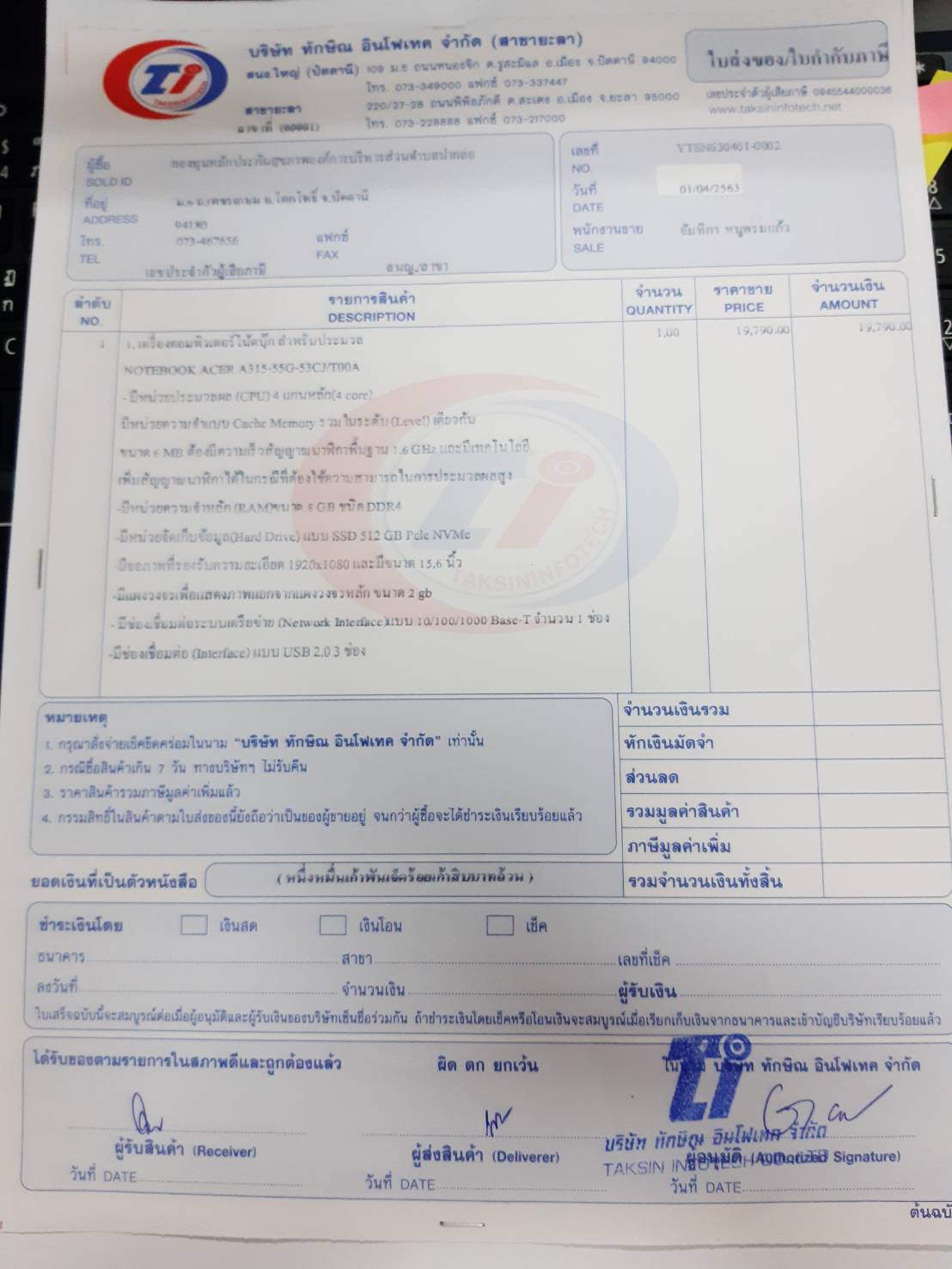 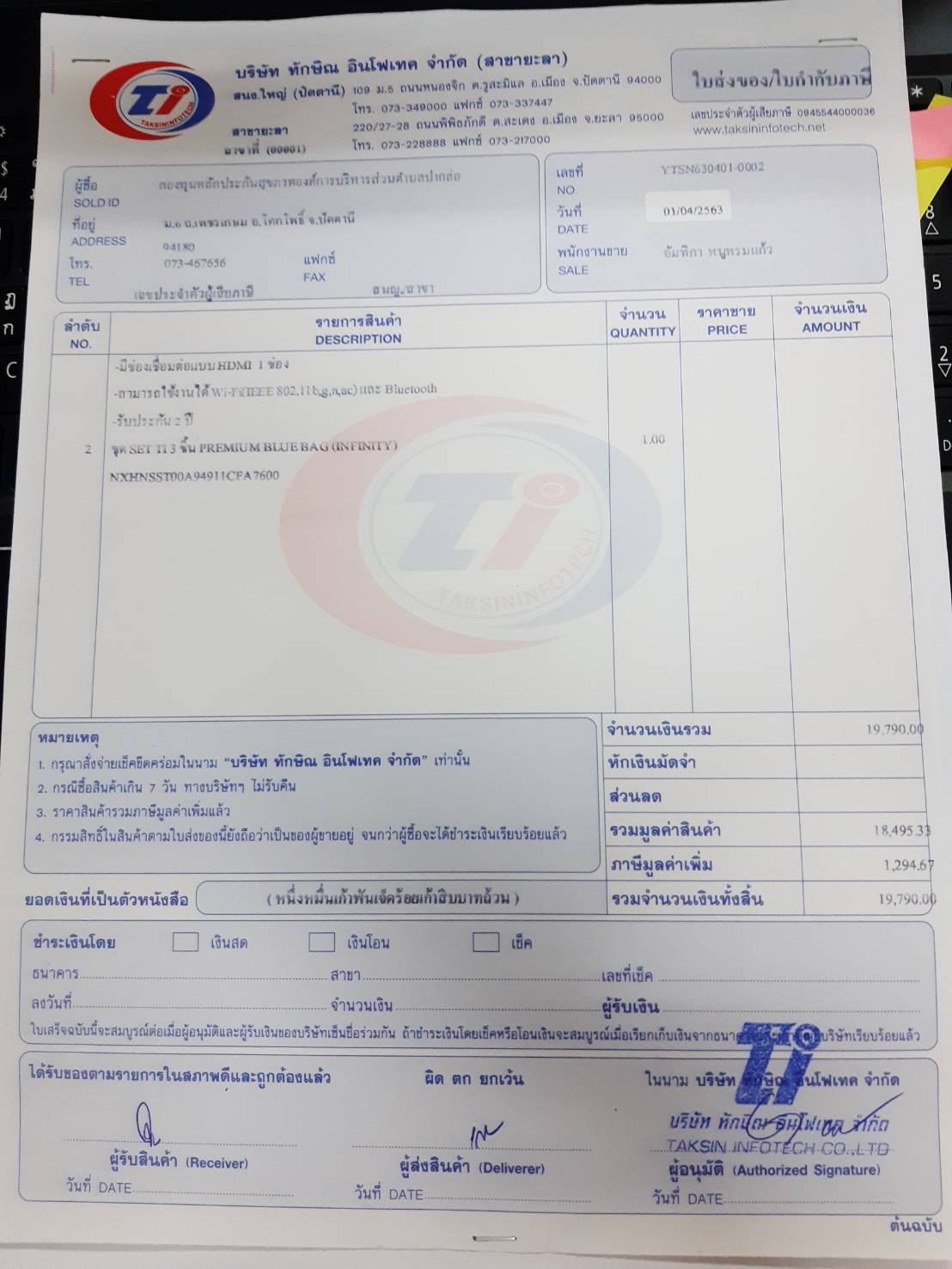 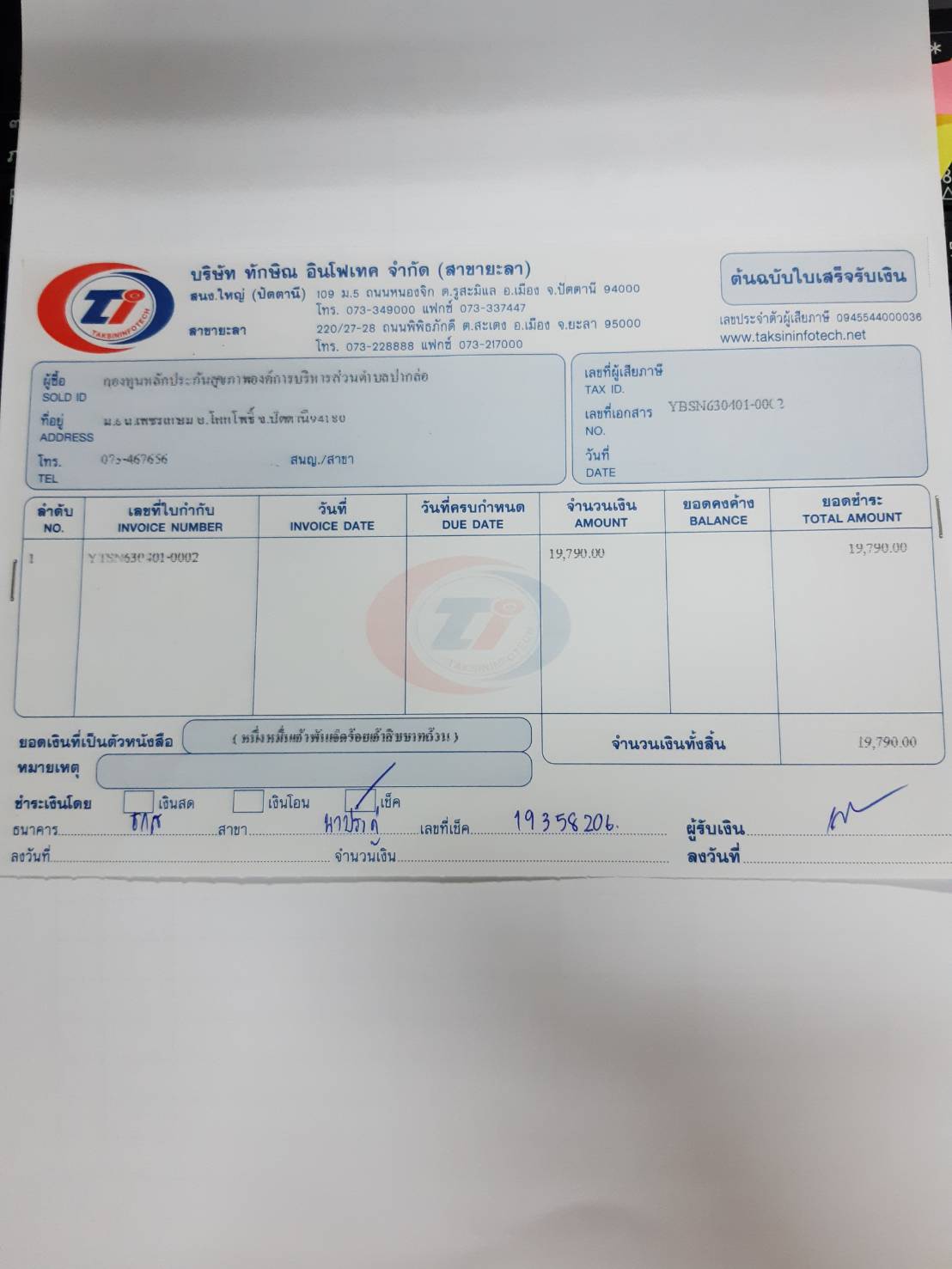 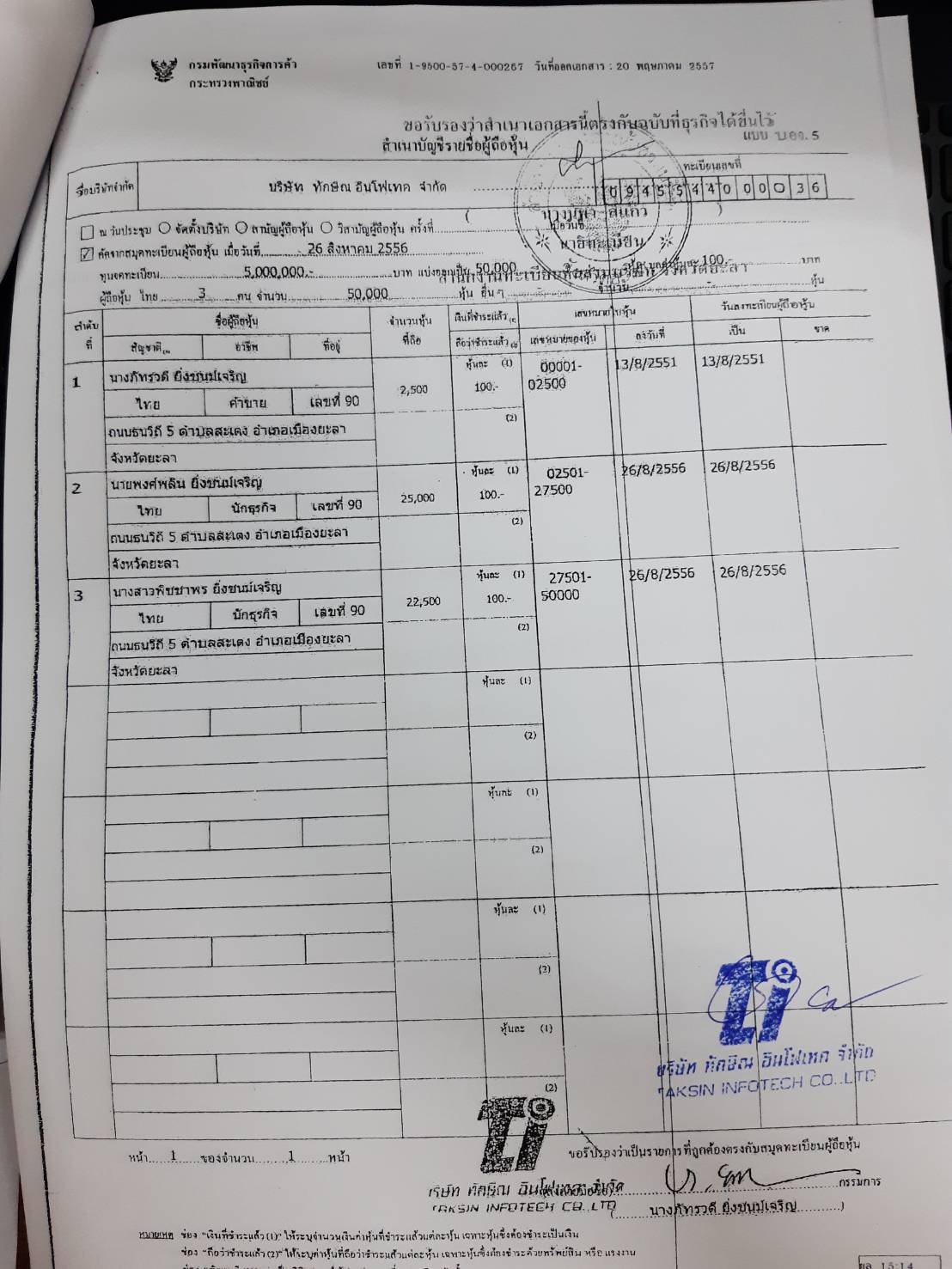 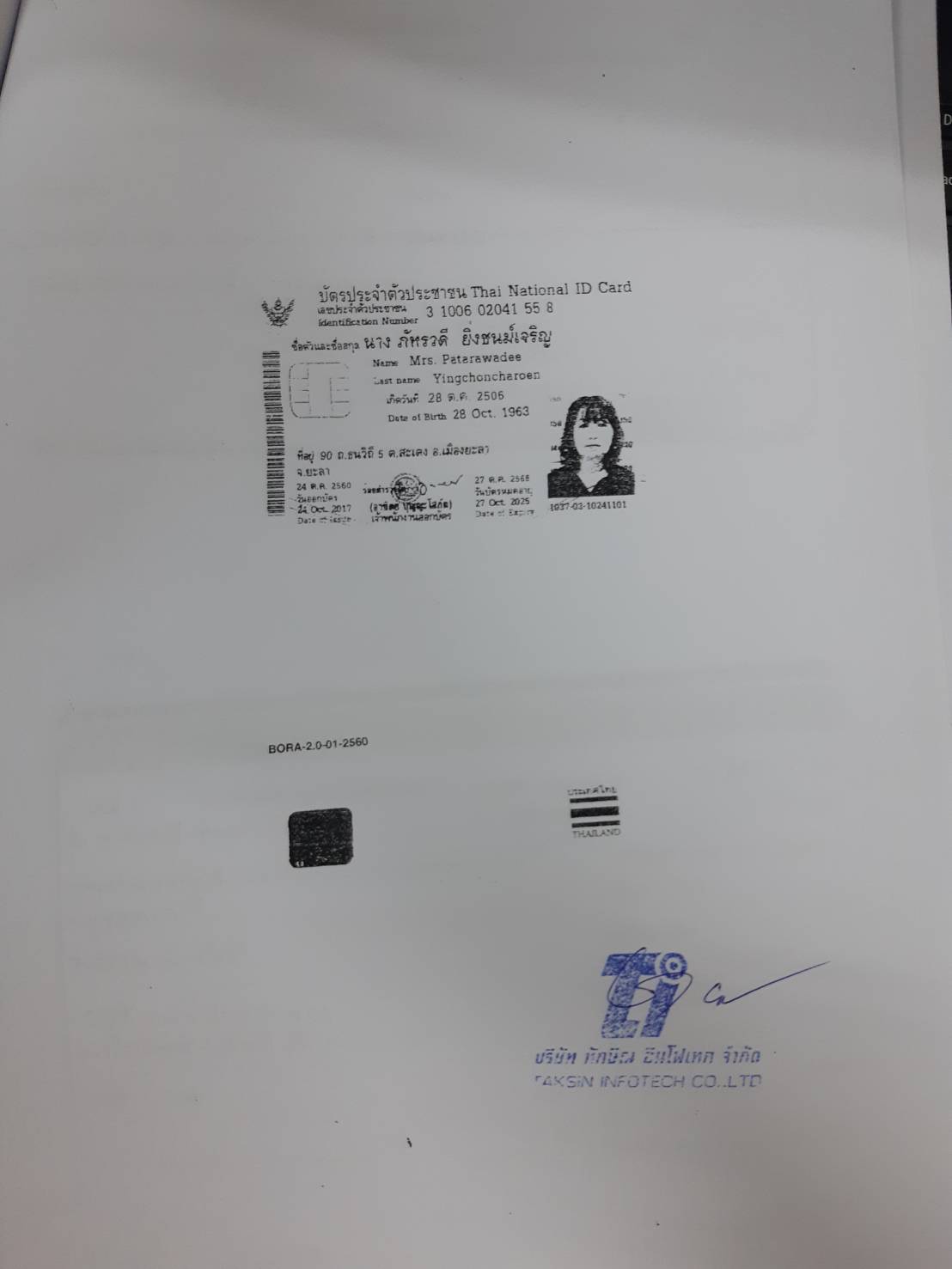 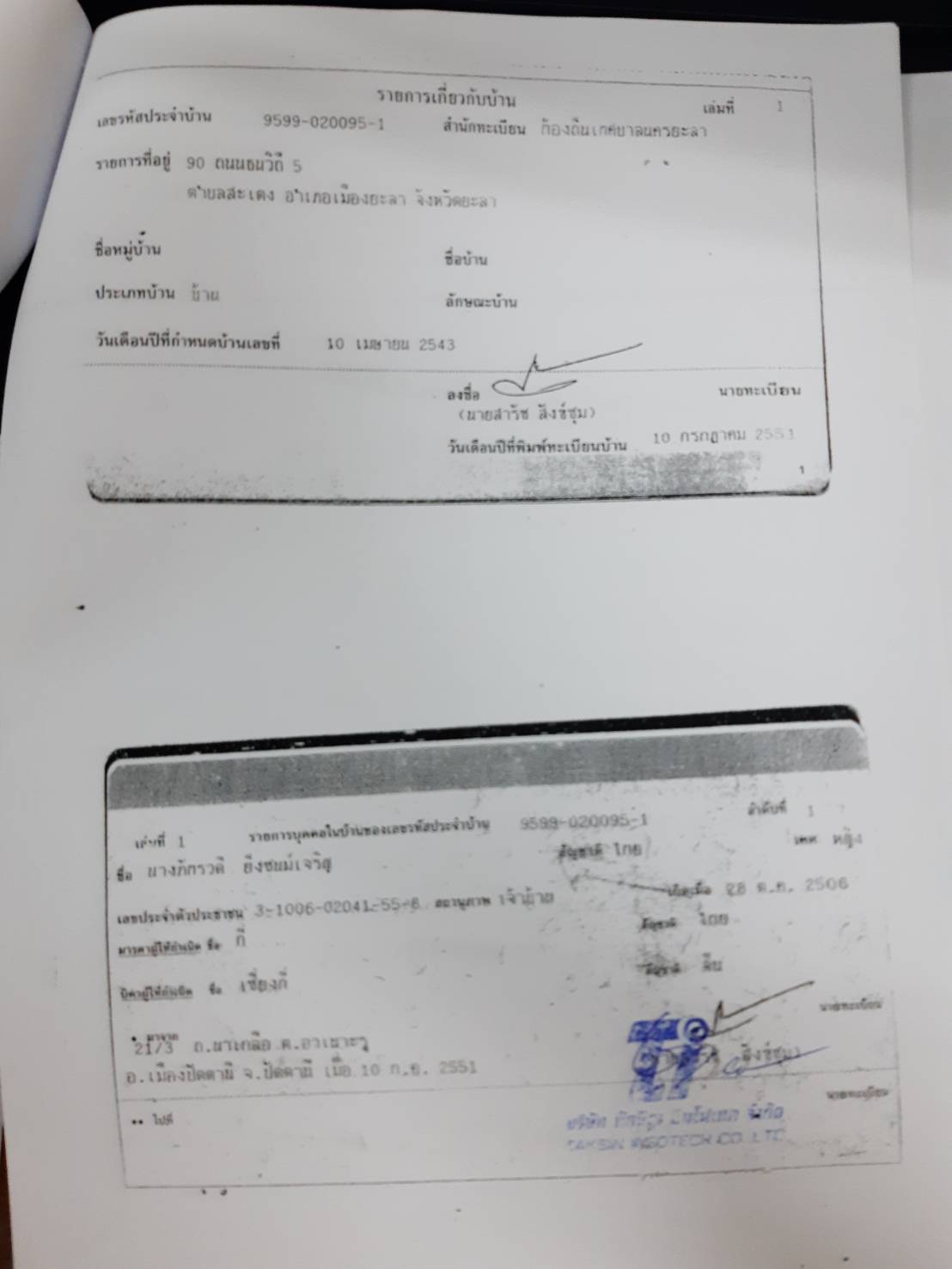 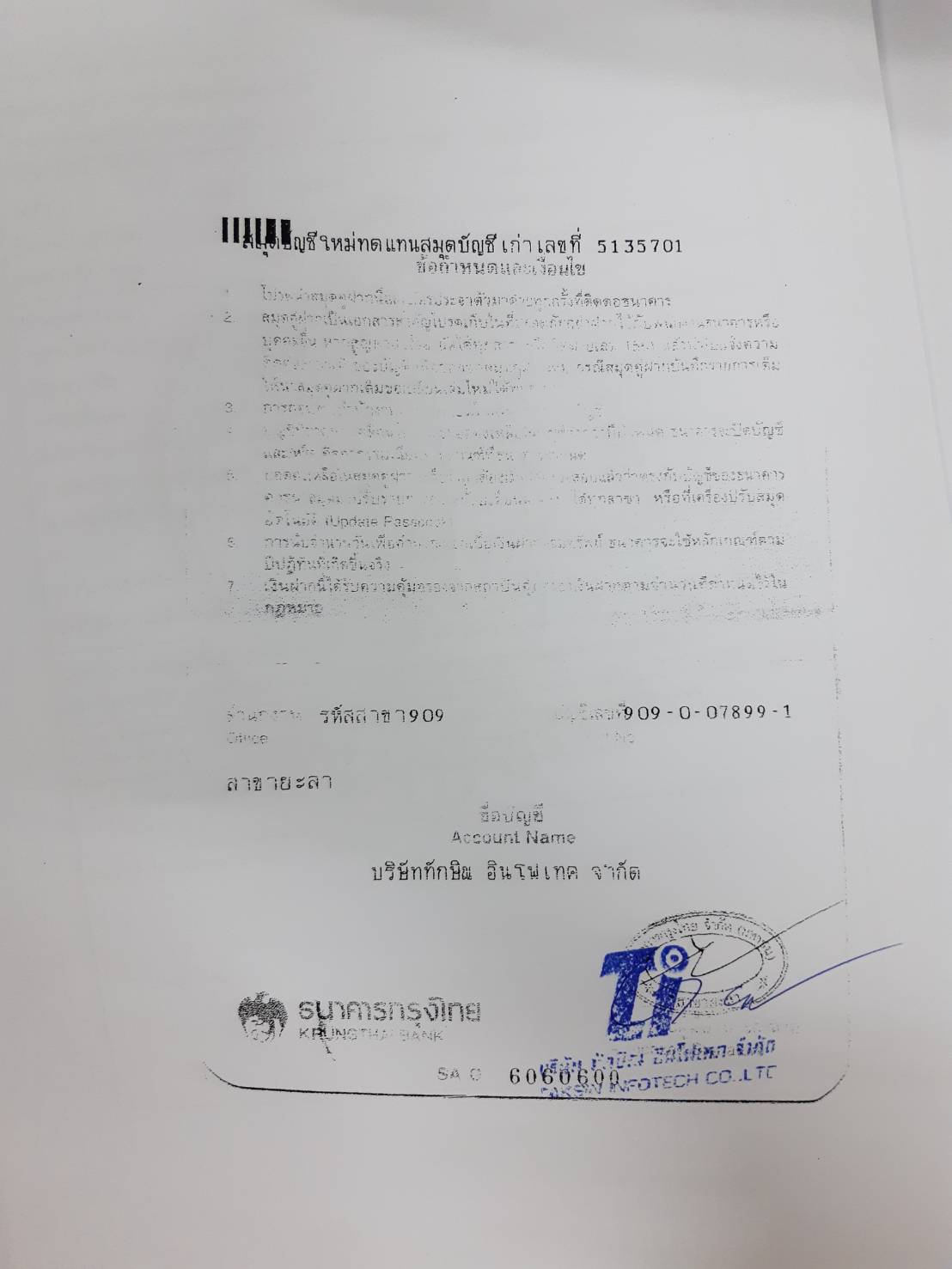 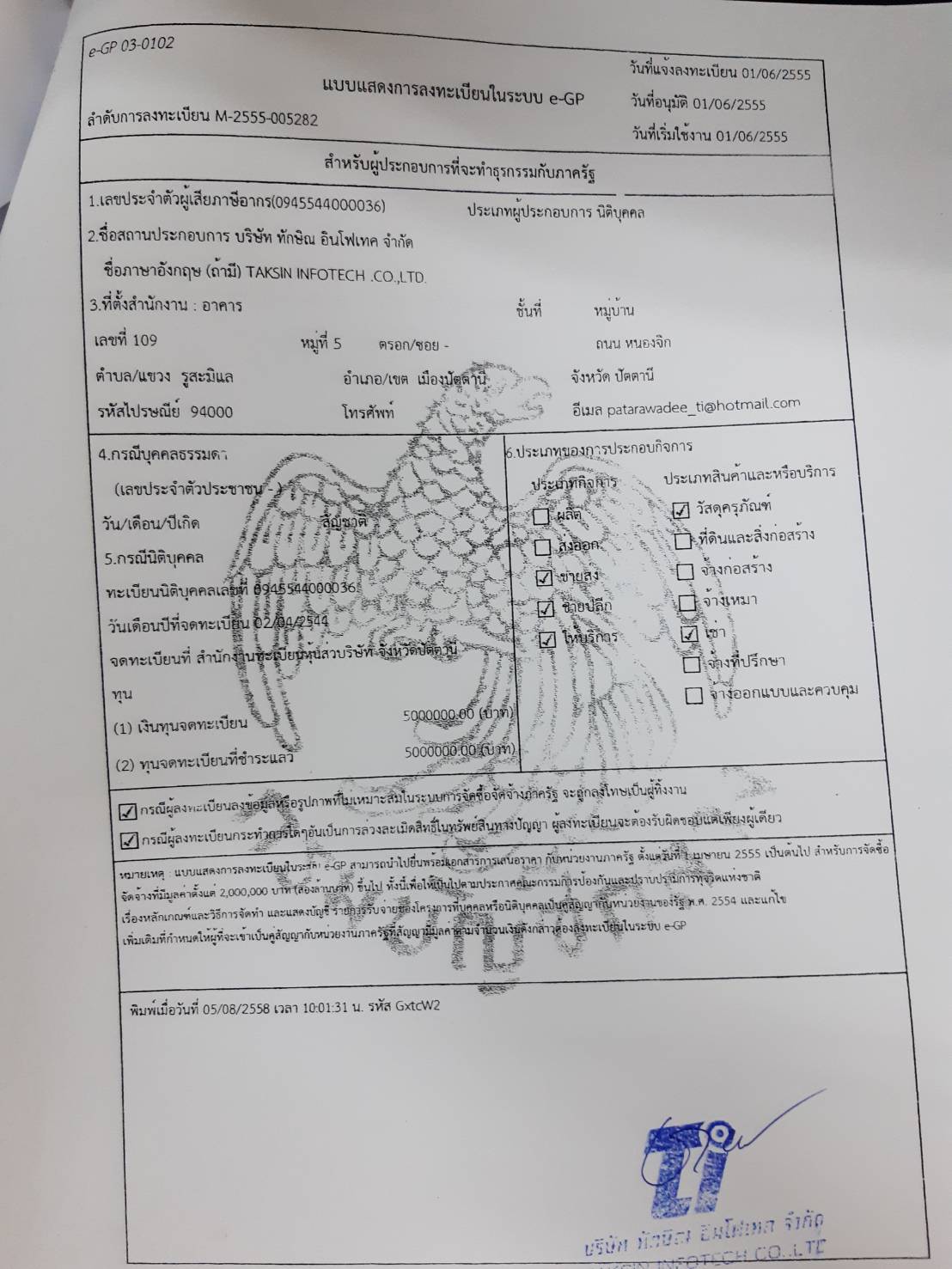 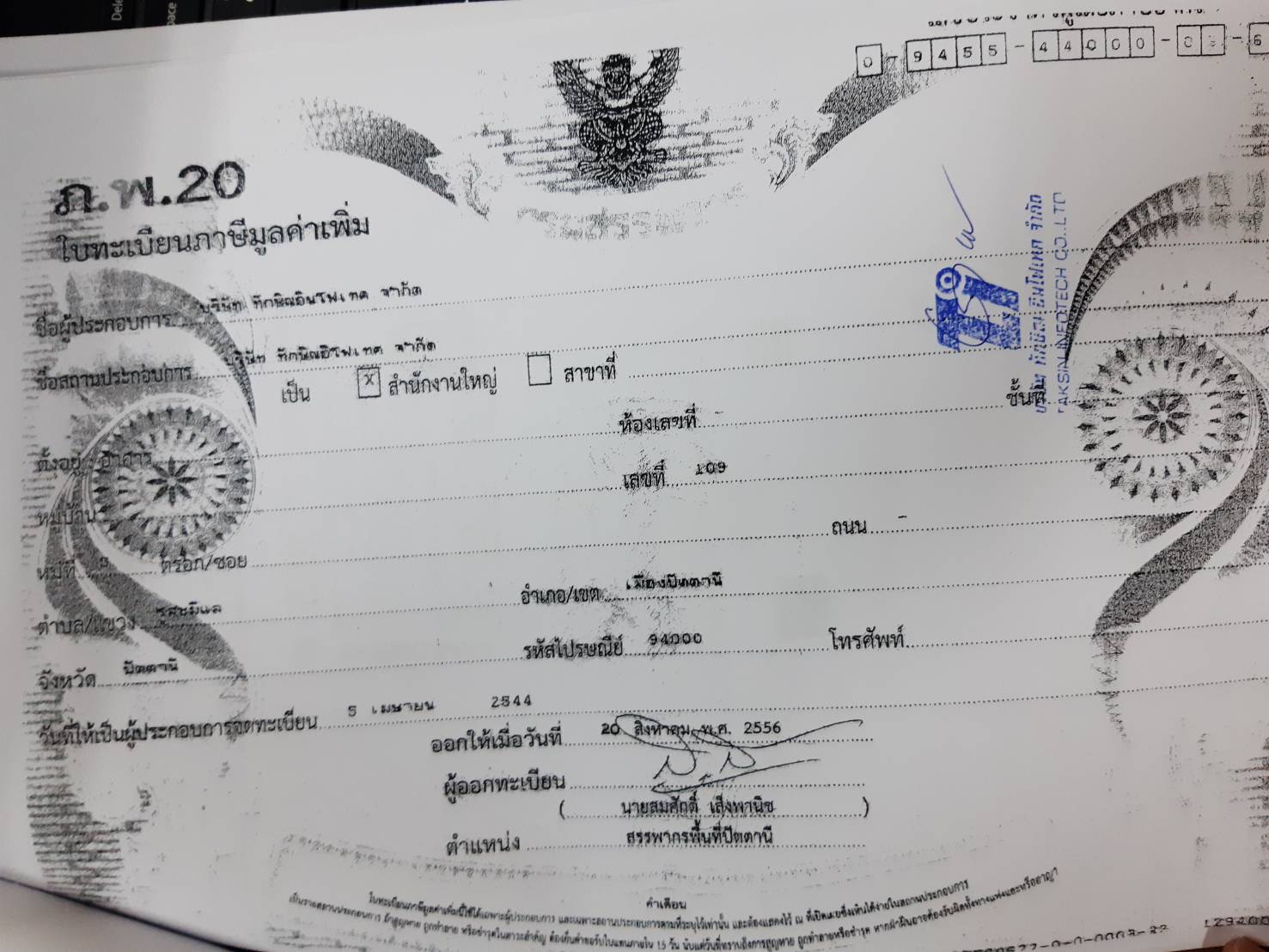 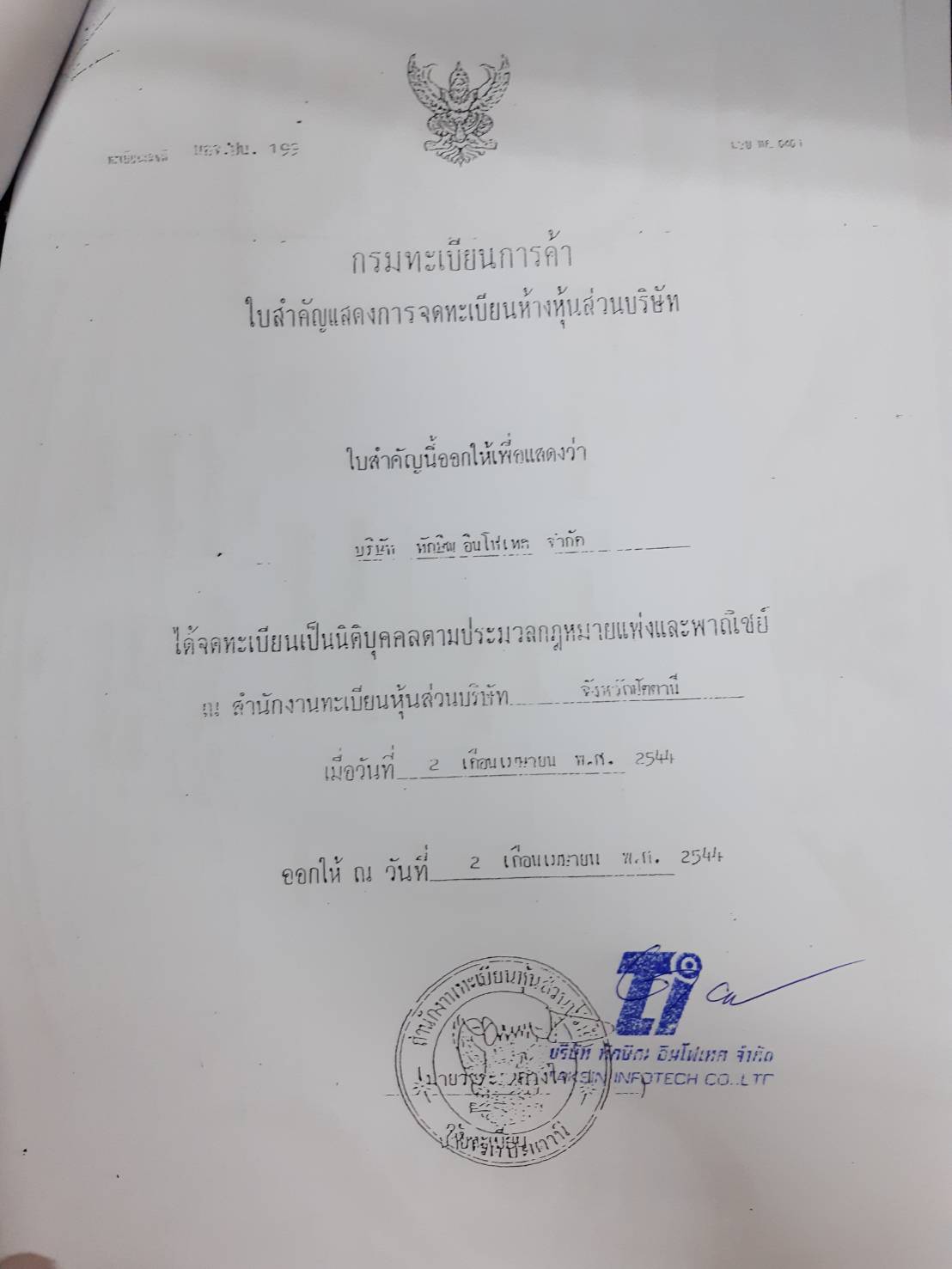 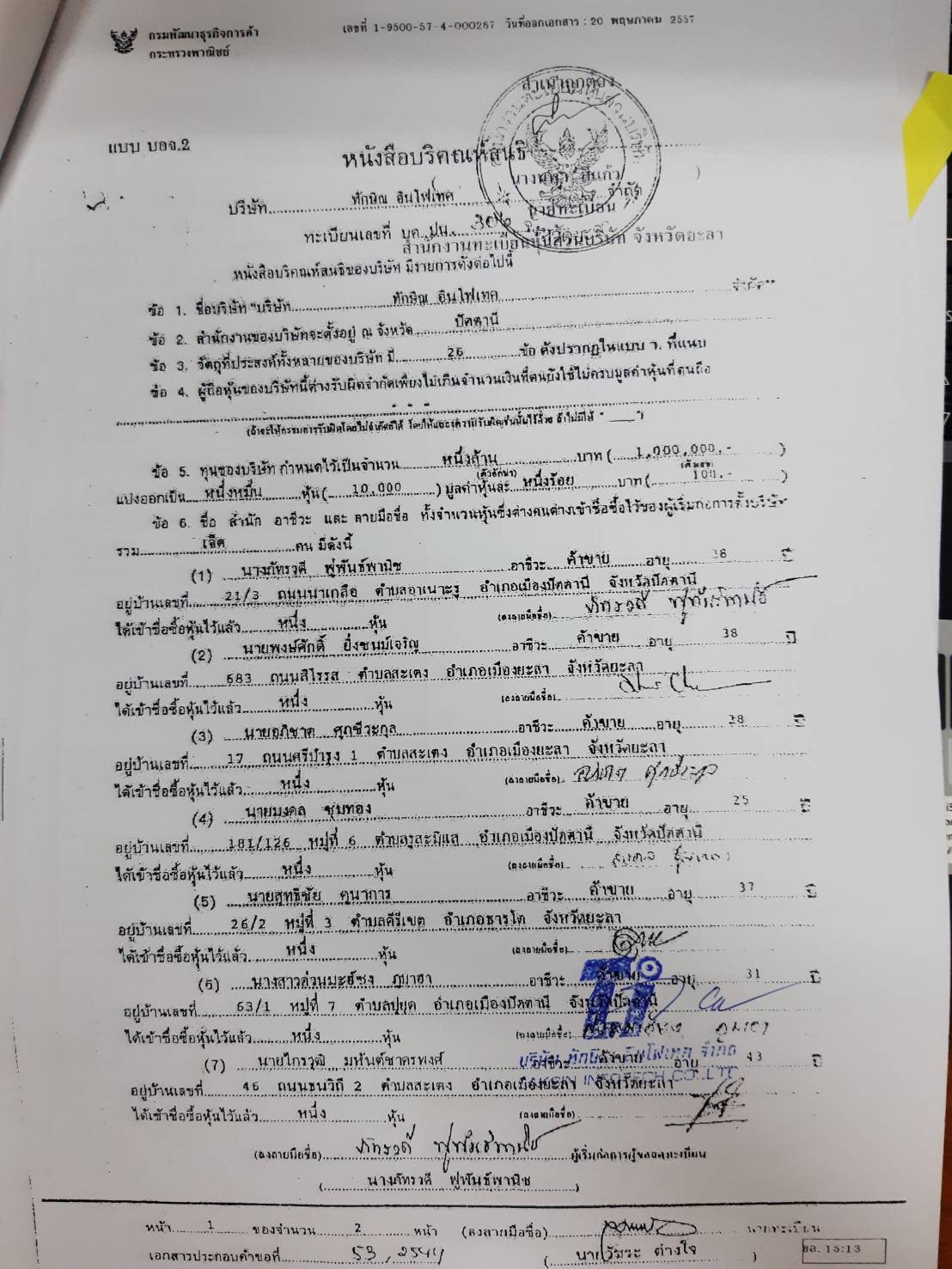 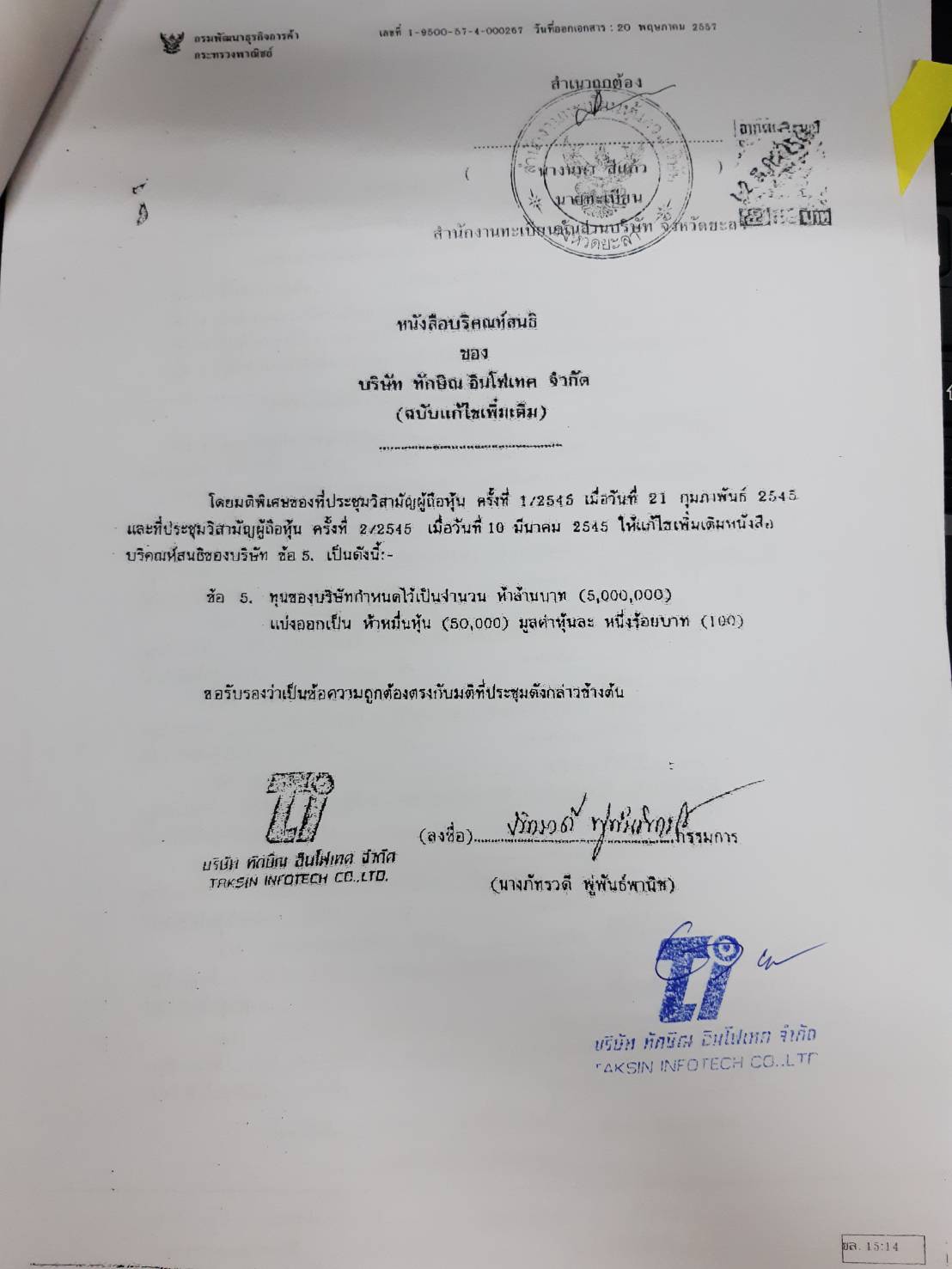 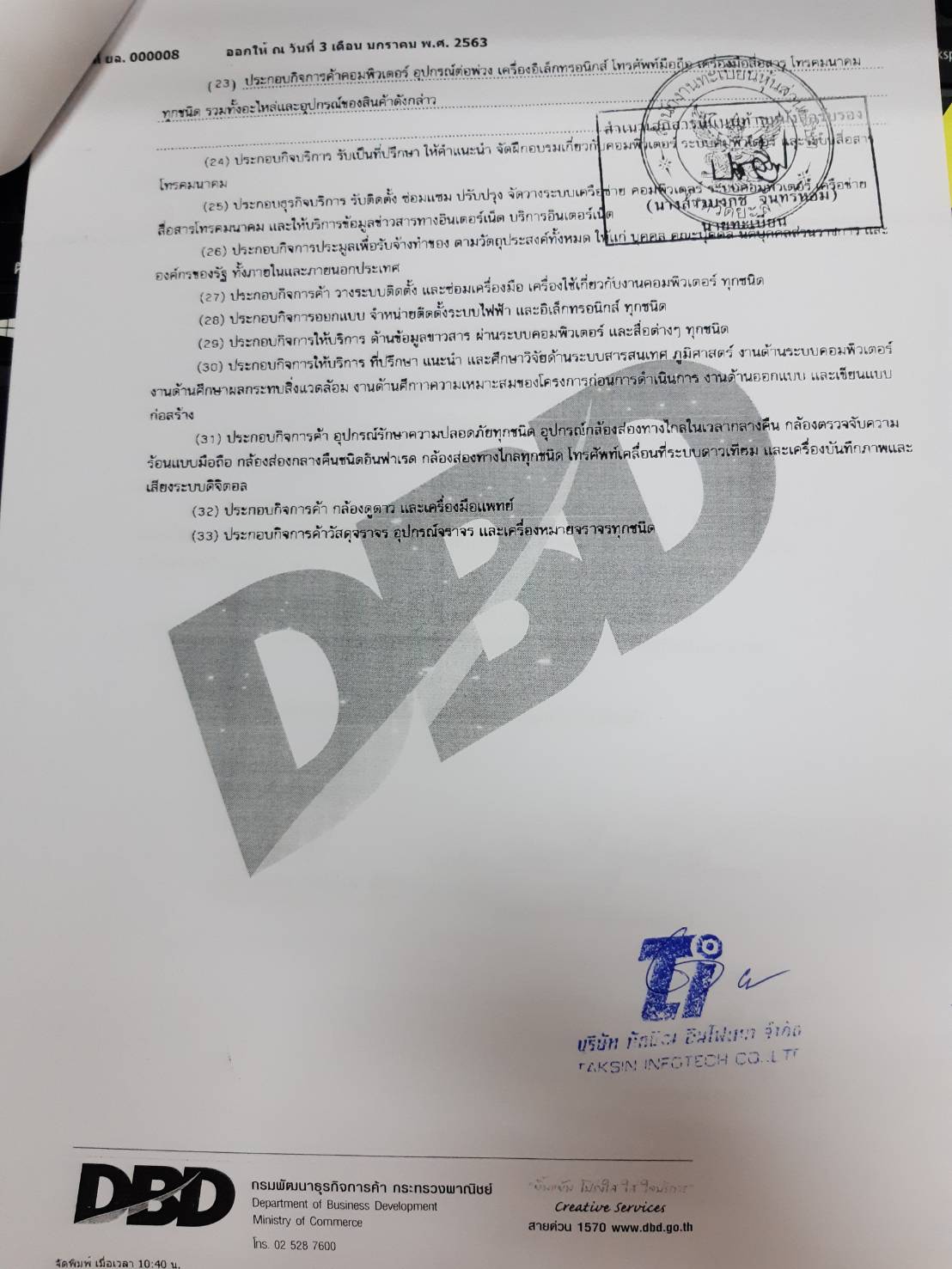 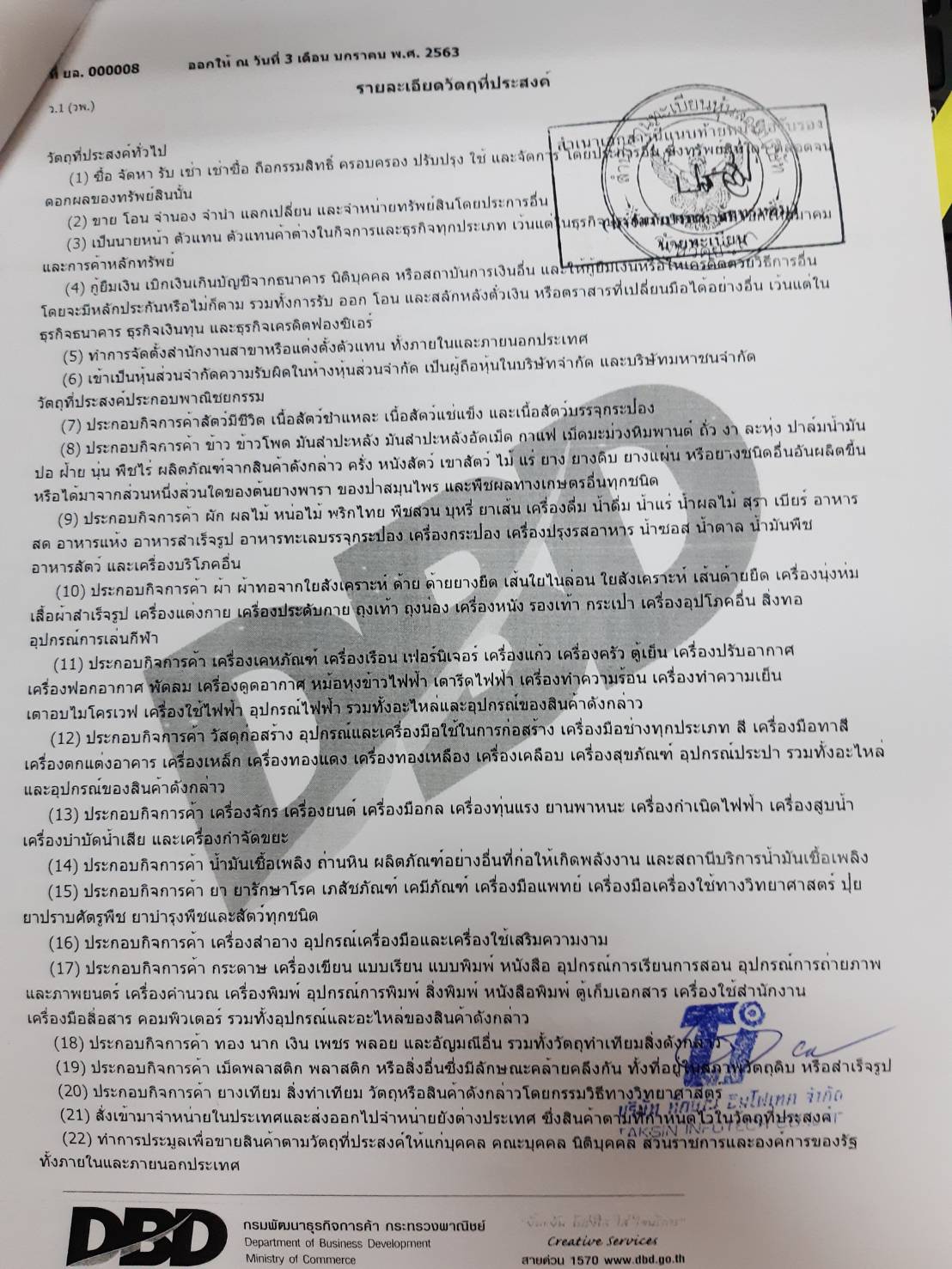 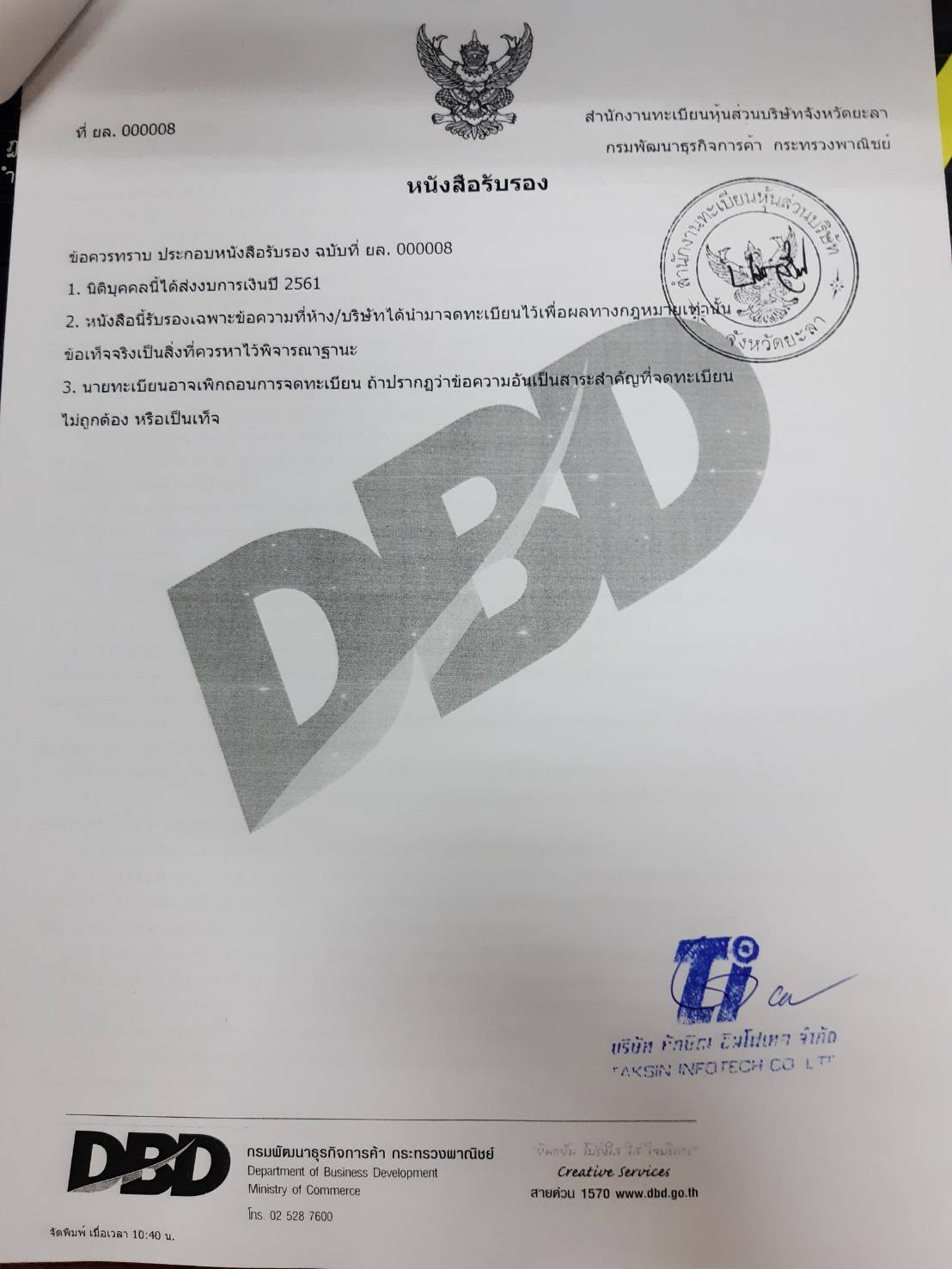 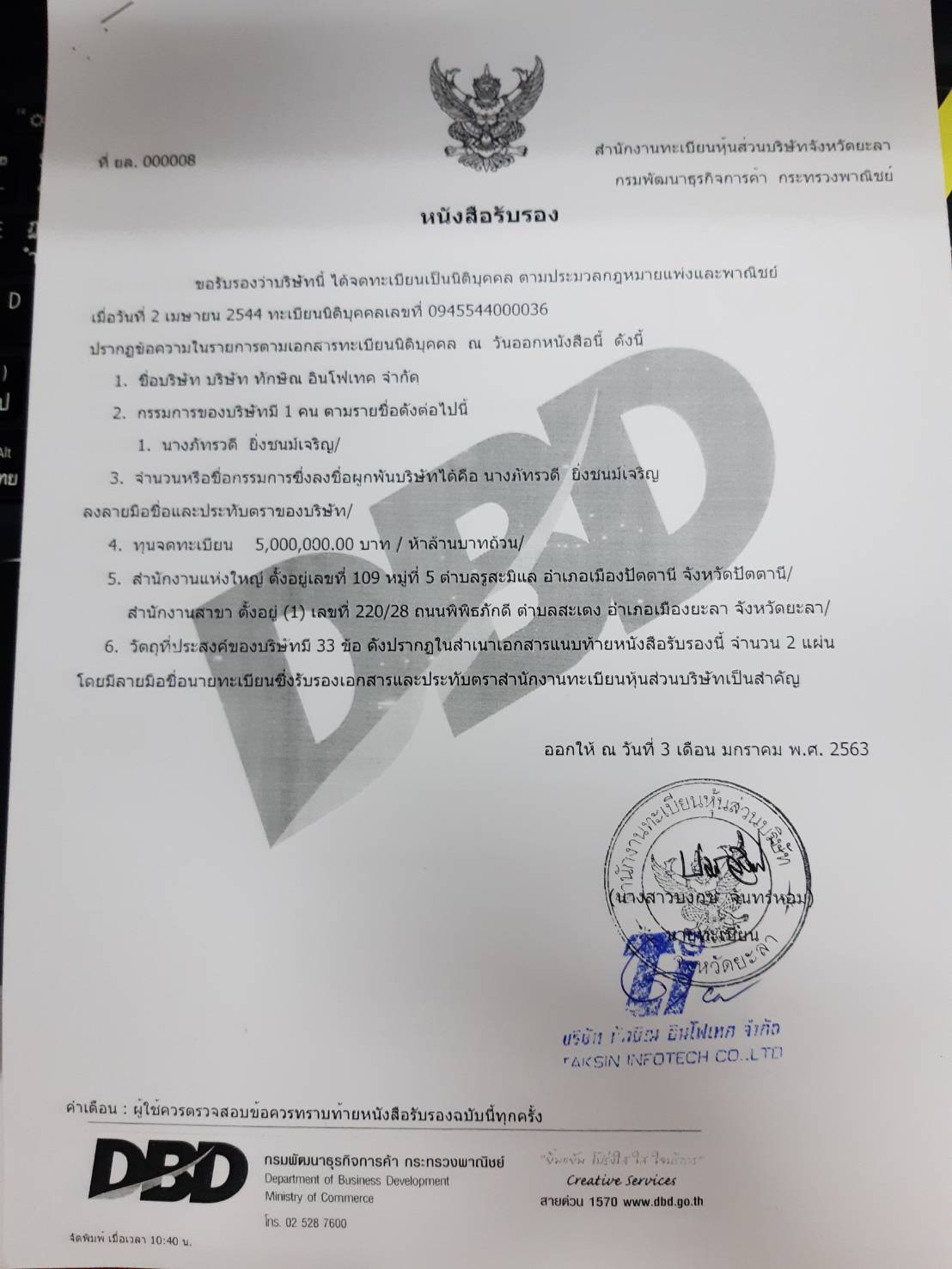 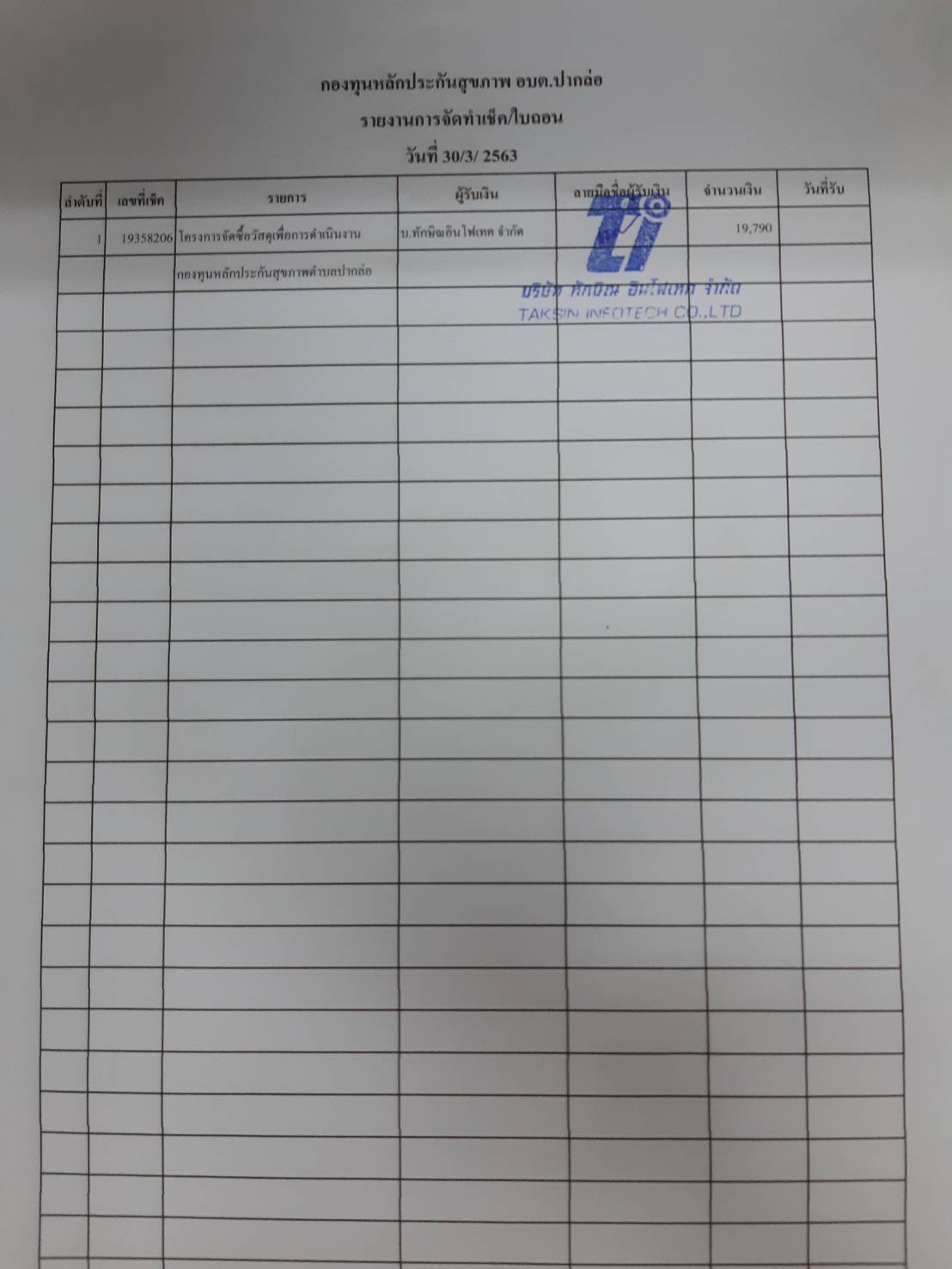 ภาพประกอบ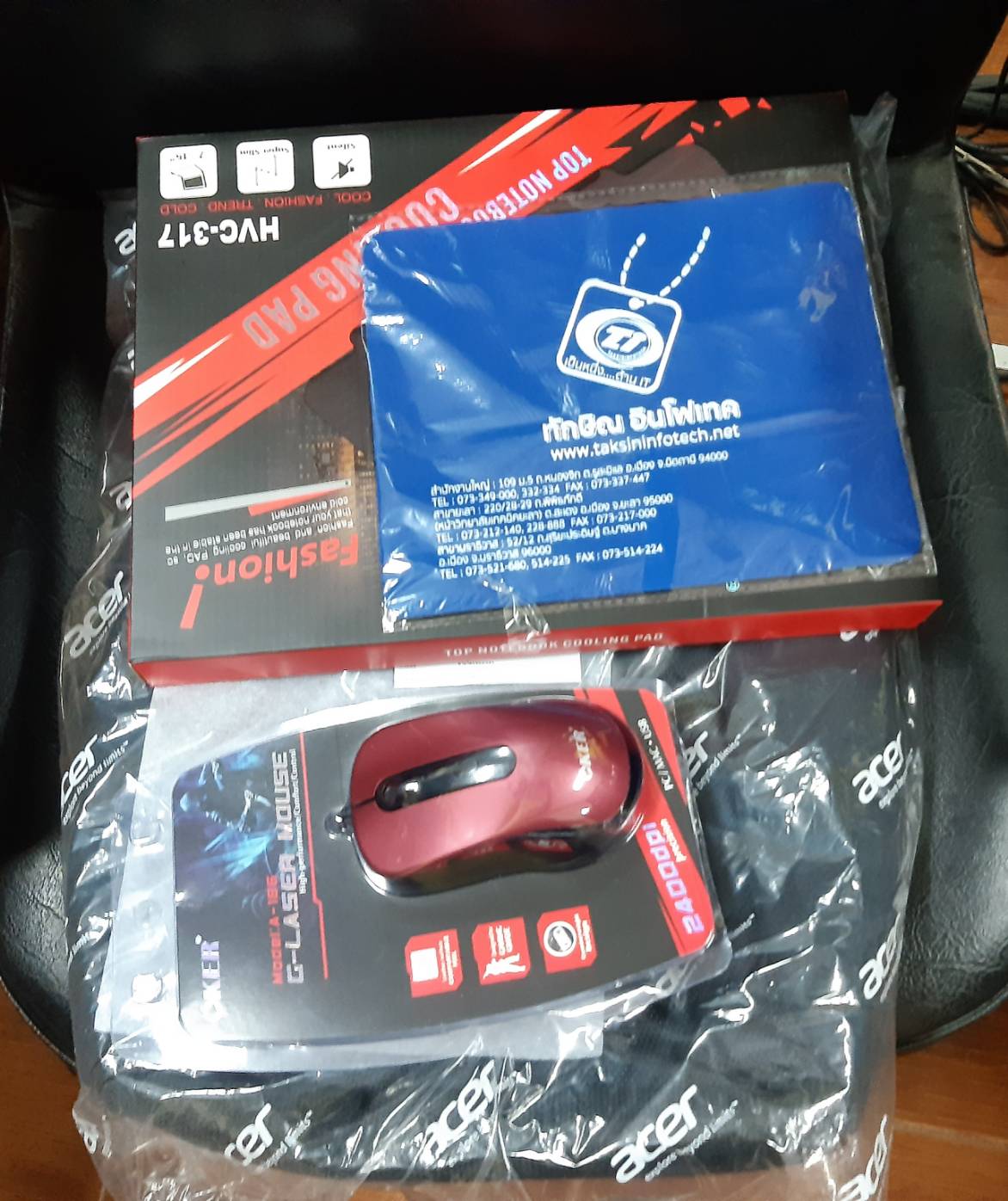 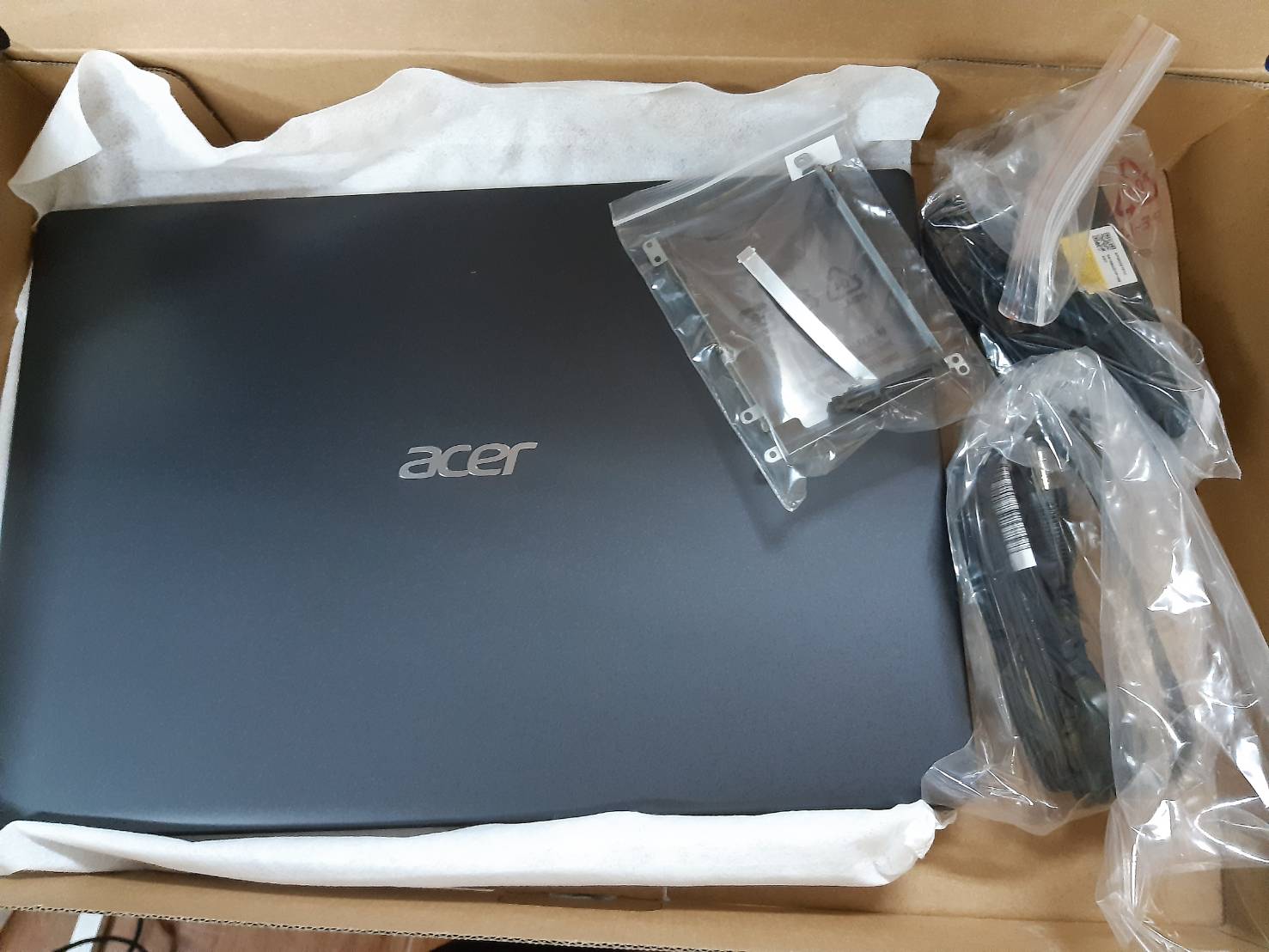 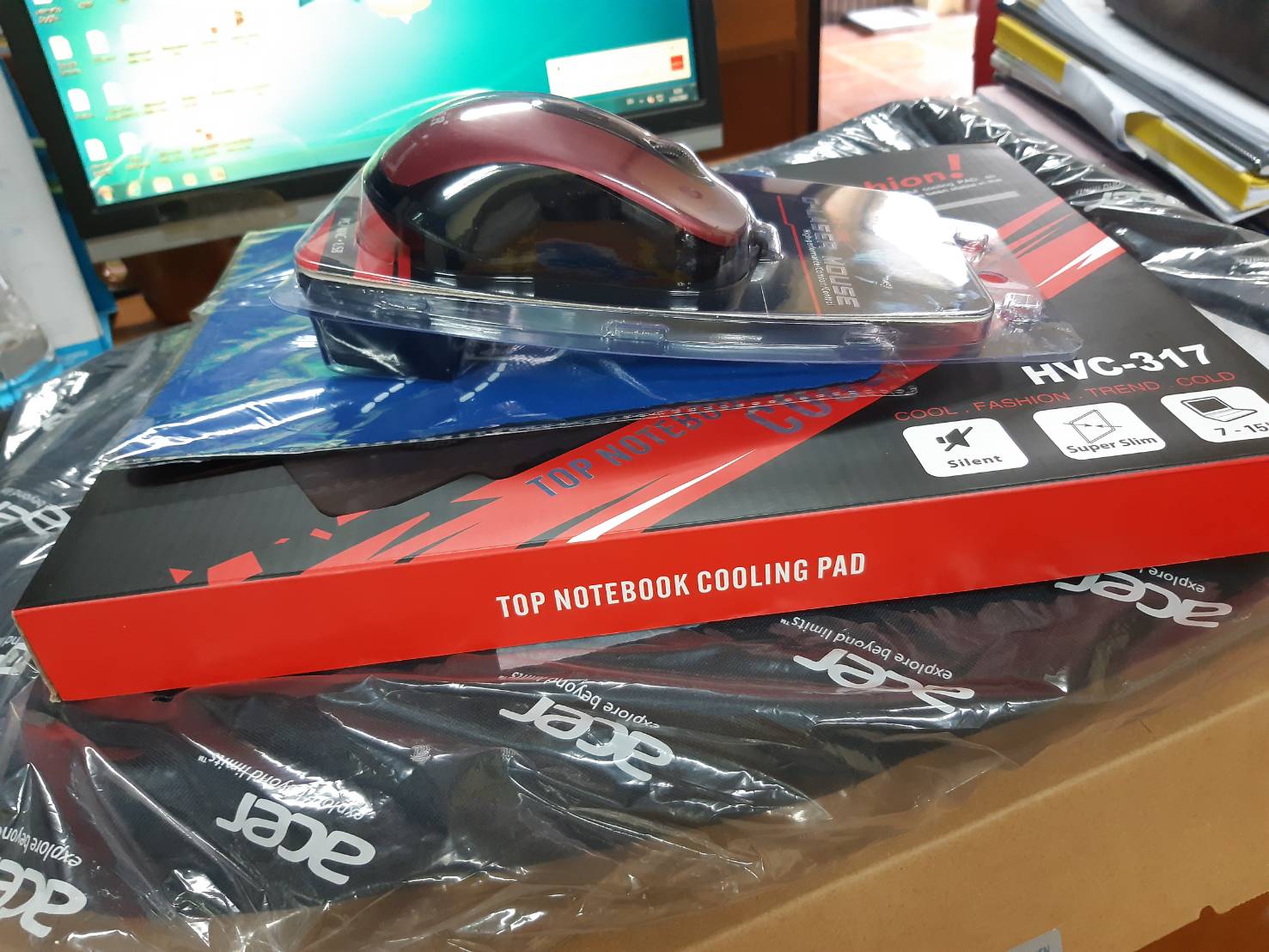 รหัสโครงการ63-PkL-04-15ชื่อโครงการ/กิจกรรมโครงการจัดซื้อวัสดุและครุภัณฑ์เพื่อการดำเนินงานกองทุนหลักประกันสุขภาพชื่อกองทุนกองทุนหลักประกันสุขภาพสนับสนุนและส่งเสริมการจัดบริการสาธารณสุขของ หน่วยบริการ/สถานบริการ/หน่วยงานสาธารณสุข [ข้อ 10(1)]สนับสนุนการจัดกระบวนการหรือกิจกรรมสร้างเสริมสุขภาพ และการป้องกันโรคของกลุ่มหรือองค์กรประชาชน/หน่วยงานอื่น [ข้อ 10(2)] สนับสนุนและส่งเสริมการจัดบริการสาธารณสุขของ ศูนย์เด็กเล็ก/ผู้สูงอายุ/คนพิการ [ข้อ 10(3)]สนับสนุนการบริหารหรือพัฒนากองทุนฯ [ข้อ 10(4)]สนับสนุนกรณีเกิดโรคระบาดหรือภัยพิบัติ [ข้อ 10(5)]หน่วยงาน/องค์กร/กลุ่มคนที่รับผิดชอบโครงการหน่วยบริการหรือสถานบริการสาธารณสุข เช่น รพ.สต.หน่วยงานสาธารณสุขอื่นของ อปท. เช่น กองสาธารณสุขของเทศบาลหน่วยงานสาธารณสุขอื่นของรัฐ เช่น สสอ.หน่วยงานอื่นๆ ที่ไม่ใช่หน่วยงานสาธารณสุข เช่น โรงเรียน กองการศึกษาฯกลุ่มหรือองค์กรประชาชนตั้งแต่5 คน   กองทุนหลักประกันสุขภาพตำบลปากล่อวันอนุมัติระยะเวลาดำเนินโครงการตั้งแต่ วันที่      เดือน  ตุลาคม  พ.ศ.2562 ถึง    วันที่ 25  เดือน  กันยายน พ.ศ.2563งบประมาณจำนวน 20,000 บาทหลักการและเหตุผล (ระบุที่มาของการทำโครงการ)เพื่อสนับสนุนในการจัดการในการบริหารกองทุนหลักประกันสุขภาพให้มีประสิทธิภาพ และเพื่อความสะดวกในการจัดทำเอกเอกหรืองานอื่นๆที่เกี่ยวข้องในกองทุนหลักประกันสุขภาพหลักการและเหตุผล (ระบุที่มาของการทำโครงการ)เพื่อสนับสนุนในการจัดการในการบริหารกองทุนหลักประกันสุขภาพให้มีประสิทธิภาพ และเพื่อความสะดวกในการจัดทำเอกเอกหรืองานอื่นๆที่เกี่ยวข้องในกองทุนหลักประกันสุขภาพวิธีดำเนินการ (ออกแบบให้ละเอียด)1. ขั้นตอนวางแผนงานร่วมกันประชุมวางแผน กำหนดรายการวัสดุ และครุภัณฑ์ที่มีความจำเป็นต่อการบริหารจัดการกองทุนให้มีประสิทธิภาพกำหนดคุณสมบัติของวัสดุ และครุภัณฑ์ที่จะดำเนินการจัดหาดำเนินการสืบราคาวัสดุ และครุภัณฑ์ตามรายการเบื้องต้น2. จัดทำโครงการเพื่อขออนุมัติต่อคณะกรรมการบริหารกองทุนหลักประกันสุขภาพองค์การบริหารส่วนตำบลปากล่อ3. ขั้นตอนการดำเนินงานจัดซื้อวัสดุ ครุภัณฑ์ อุปกรณ์ประกอบการดำเนินงาน ตามระเบียบของหน่วยงานโดยอนุโลม4. จัดทำบัญชีวัสดุและลงทะเบียนครุภัณฑ์เป็นขององค์กรปกครองส่วนท้องถิ่นเพื่อใช้ในกิจการของกองทุนหลักประกันสุขภาพวิธีดำเนินการ (ออกแบบให้ละเอียด)1. ขั้นตอนวางแผนงานร่วมกันประชุมวางแผน กำหนดรายการวัสดุ และครุภัณฑ์ที่มีความจำเป็นต่อการบริหารจัดการกองทุนให้มีประสิทธิภาพกำหนดคุณสมบัติของวัสดุ และครุภัณฑ์ที่จะดำเนินการจัดหาดำเนินการสืบราคาวัสดุ และครุภัณฑ์ตามรายการเบื้องต้น2. จัดทำโครงการเพื่อขออนุมัติต่อคณะกรรมการบริหารกองทุนหลักประกันสุขภาพองค์การบริหารส่วนตำบลปากล่อ3. ขั้นตอนการดำเนินงานจัดซื้อวัสดุ ครุภัณฑ์ อุปกรณ์ประกอบการดำเนินงาน ตามระเบียบของหน่วยงานโดยอนุโลม4. จัดทำบัญชีวัสดุและลงทะเบียนครุภัณฑ์เป็นขององค์กรปกครองส่วนท้องถิ่นเพื่อใช้ในกิจการของกองทุนหลักประกันสุขภาพผลที่คาดว่าจะได้รับ1. กระบวนการบริหารจัดการกองทุนมีประสิทธิภาพ รวดเร็ว2. มีเครื่องอำนวยความสะดวกในการปฏิบัติงานที่จำเป็นและเพียงพอต่อการทำงานผลที่คาดว่าจะได้รับ1. กระบวนการบริหารจัดการกองทุนมีประสิทธิภาพ รวดเร็ว2. มีเครื่องอำนวยความสะดวกในการปฏิบัติงานที่จำเป็นและเพียงพอต่อการทำงานที่รายการราคาหน่วยจำนวน/หน่วยเป็นเงินหมายเหตุ1เครื่องคอมพิวเตอร์โน๊ตบุ๊ก สำหรับประมวลผลNOTEBOOKACERA315-55G53CJ/TOOAมีหน่วยประมวลผล (CPU) 4 แกนหลัก(4core) มีหน่วยความจำแบบ Cacha Memory รวมในระดับ (Level) เดียวกันขนาด 6 MB ต้องมีความเร็วสัญญาณนาฬิกาพื้นฐาน 1.6 GHz มีหน่วยความจำหลัก (RAM) ขนาด 8 GBชนิด DDR4 มีหน่วยจัดเก็บข้อมูล (Hard Drive)แบบ SSD 512 GB Pcle NVMe มีจอภาพที่รองรับความละเอียด 1920*1080 และมีขนาด 15.6 นิ้ว มีแผงวงจรเพื่อแสดงภาพแยกจากวงจรหลักขนาด 2 gb มีช่องเชื่อมต่อระบบเครือข่าย มีช่องเชื่อมต่อแบบ HDMI 1 ช่อง สามารถใช้งานได้ Wi-Fi และ Bluetooth รับประกัน 2 ปี19,7901 เครื่อง19,790รวมเงินรวมเงินรวมเงินรวมเงิน18,49533ภาษีมูลค่าเพิ่ม 7 %ภาษีมูลค่าเพิ่ม 7 %ภาษีมูลค่าเพิ่ม 7 %ภาษีมูลค่าเพิ่ม 7 %1,29467 (หนึ่งหมื่นเก้าพันเจ็ดร้อยเก้าสิบบาทถ้วน) รวมราคาสินค้าทั้งสิ้น (หนึ่งหมื่นเก้าพันเจ็ดร้อยเก้าสิบบาทถ้วน) รวมราคาสินค้าทั้งสิ้น (หนึ่งหมื่นเก้าพันเจ็ดร้อยเก้าสิบบาทถ้วน) รวมราคาสินค้าทั้งสิ้น (หนึ่งหมื่นเก้าพันเจ็ดร้อยเก้าสิบบาทถ้วน) รวมราคาสินค้าทั้งสิ้น19,790